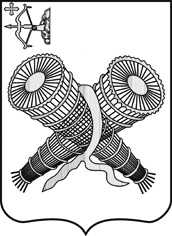 АДМИНИСТРАЦИЯ ГОРОДА СЛОБОДСКОГОКИРОВСКОЙ ОБЛАСТИПОСТАНОВЛЕНИЕ12.12.2022							                                      № 2401г. Слободской Кировской областиОб установлении стандарта уровня платежей населения за коммунальные услуги с 1 декабря 2022 года по 31 декабря 2023 годаВ целях реализации положений статьи 157.1 Жилищного кодекса Российской Федерации, Указа Губернатора Кировской области от 05.12.2018 № 156 «Об утверждении предельных (максимальных) индексов изменения размера вносимой гражданами платы за коммунальные услуги в муниципальных образованиях Кировской области на период с 01 января 2019 года по 31 декабря 2023 года» администрация города Слободского ПОСТАНОВЛЯЕТ: Утвердить стандарт уровня платежей населения за коммунальные услуги  с 1 декабря 2022 года по 31 декабря 2023 года согласно приложению.Организационному отделу администрации города разместить настоящее постановление на официальном сайте администрации города Слободского и в Информационном бюллетене органов местного самоуправления муниципального образования  «город Слободской».3.  Контроль за выполнением настоящего постановления возложить на первого заместителя главы администрации города Слободского Вайкутиса П.О.         4. Постановление распространяется на правоотношения, возникшие с 01.12.2022.Глава города Слободского           И.В. Желвакова   ПОДГОТОВЛЕНОНачальник управления                                                                     по делам ГО, ЧС, ЖКХ и благоустройстваадминистрации города Слободского                                             А.В. Менчиков       СОГЛАСОВАНОПервый заместитель главы администрации города Слободского                                                                         П.О. ВайкутисЗаведующая правовым отделомадминистрации города Слободского                                              К.Б. Михайлова Разослано:Дело – 1ЖКХ-1	Отдел экономики – 1	Регистр-1	                                                              Орг. отдел - на сайт,	                                                                                Инф. бюллетень  МУП «Теплосервис» МУП «ВКХ г. Слободского»ООО «Эдельвейс-2»ООО «Спичечная фабрика «Белка – Фаворит»ФГБУ «Центральное жилищно – коммунального управлении» Министерства Обороны РФАО «Красный якорь»                                                                                           Приложениек постановлению администрации города Слободскогоот  12.12.2022    № 2401                СТАНДАРТуровня платежей населения за коммунальные услуги с 1 декабря 2022 года по 31 декабря 2023 года№ п/пНаименование предприятия, котельнойНаименование предприятия, котельнойНаименование предприятия, котельнойНаименование предприятия, котельнойНаименование предприятия, котельнойВид услугВид услугВид услугВид услугВид услугВид услугСтандарт уровня платежейнаселения, % с 1 декабря 2022 года по 31 декабря 2023 годаСтандарт уровня платежейнаселения, % с 1 декабря 2022 года по 31 декабря 2023 года1.                       Холодное водоснабжение1.                       Холодное водоснабжение1.                       Холодное водоснабжение1.                       Холодное водоснабжение1.                       Холодное водоснабжение1.                       Холодное водоснабжение1.                       Холодное водоснабжение1.                       Холодное водоснабжение1.                       Холодное водоснабжение1.                       Холодное водоснабжение1.                       Холодное водоснабжение1.                       Холодное водоснабжение1.                       Холодное водоснабжение1.                       Холодное водоснабжение1.1.ООО «ВКХ»ООО «ВКХ»ООО «ВКХ»ООО «ВКХ»ООО «ВКХ»водоснабжениеводоснабжениеводоснабжениеводоснабжениеводоснабжениеводоснабжениебез содержания общего имуществабез содержания общего имуществабез содержания общего имуществабез содержания общего имуществабез содержания общего имуществабез содержания общего имуществабез содержания общего имуществабез содержания общего имуществабез содержания общего имуществабез содержания общего имуществабез содержания общего имуществабез содержания общего имуществабез содержания общего имуществабез содержания общего имуществаМногоквартирные и жилые дома  с холодным и горячим водоснабжением, с централизованным водоотведением, оборудованные раковинами, мойками кухонными, унитазами, ваннами 1650-1700 мм, с душемМногоквартирные и жилые дома  с холодным и горячим водоснабжением, с централизованным водоотведением, оборудованные раковинами, мойками кухонными, унитазами, ваннами 1650-1700 мм, с душемМногоквартирные и жилые дома  с холодным и горячим водоснабжением, с централизованным водоотведением, оборудованные раковинами, мойками кухонными, унитазами, ваннами 1650-1700 мм, с душемМногоквартирные и жилые дома  с холодным и горячим водоснабжением, с централизованным водоотведением, оборудованные раковинами, мойками кухонными, унитазами, ваннами 1650-1700 мм, с душемМногоквартирные и жилые дома  с холодным и горячим водоснабжением, с централизованным водоотведением, оборудованные раковинами, мойками кухонными, унитазами, ваннами 1650-1700 мм, с душемМногоквартирные и жилые дома  с холодным и горячим водоснабжением, с централизованным водоотведением, оборудованные раковинами, мойками кухонными, унитазами, ваннами 1650-1700 мм, с душемМногоквартирные и жилые дома  с холодным и горячим водоснабжением, с централизованным водоотведением, оборудованные раковинами, мойками кухонными, унитазами, ваннами 1650-1700 мм, с душемМногоквартирные и жилые дома  с холодным и горячим водоснабжением, с централизованным водоотведением, оборудованные раковинами, мойками кухонными, унитазами, ваннами 1650-1700 мм, с душемМногоквартирные и жилые дома  с холодным и горячим водоснабжением, с централизованным водоотведением, оборудованные раковинами, мойками кухонными, унитазами, ваннами 1650-1700 мм, с душемМногоквартирные и жилые дома  с холодным и горячим водоснабжением, с централизованным водоотведением, оборудованные раковинами, мойками кухонными, унитазами, ваннами 1650-1700 мм, с душемМногоквартирные и жилые дома  с холодным и горячим водоснабжением, с централизованным водоотведением, оборудованные раковинами, мойками кухонными, унитазами, ваннами 1650-1700 мм, с душемМногоквартирные и жилые дома  с холодным и горячим водоснабжением, с централизованным водоотведением, оборудованные раковинами, мойками кухонными, унитазами, ваннами 1650-1700 мм, с душем                                         70,4736                                         70,4736Многоквартирные и жилые дома  с холодным  водоснабжением, с централизованным водоотведением, оборудованные водонагревателями, раковинами, мойками кухонными, унитазами, ваннами 1650-1700 мм, душемМногоквартирные и жилые дома  с холодным  водоснабжением, с централизованным водоотведением, оборудованные водонагревателями, раковинами, мойками кухонными, унитазами, ваннами 1650-1700 мм, душемМногоквартирные и жилые дома  с холодным  водоснабжением, с централизованным водоотведением, оборудованные водонагревателями, раковинами, мойками кухонными, унитазами, ваннами 1650-1700 мм, душемМногоквартирные и жилые дома  с холодным  водоснабжением, с централизованным водоотведением, оборудованные водонагревателями, раковинами, мойками кухонными, унитазами, ваннами 1650-1700 мм, душемМногоквартирные и жилые дома  с холодным  водоснабжением, с централизованным водоотведением, оборудованные водонагревателями, раковинами, мойками кухонными, унитазами, ваннами 1650-1700 мм, душемМногоквартирные и жилые дома  с холодным  водоснабжением, с централизованным водоотведением, оборудованные водонагревателями, раковинами, мойками кухонными, унитазами, ваннами 1650-1700 мм, душемМногоквартирные и жилые дома  с холодным  водоснабжением, с централизованным водоотведением, оборудованные водонагревателями, раковинами, мойками кухонными, унитазами, ваннами 1650-1700 мм, душемМногоквартирные и жилые дома  с холодным  водоснабжением, с централизованным водоотведением, оборудованные водонагревателями, раковинами, мойками кухонными, унитазами, ваннами 1650-1700 мм, душемМногоквартирные и жилые дома  с холодным  водоснабжением, с централизованным водоотведением, оборудованные водонагревателями, раковинами, мойками кухонными, унитазами, ваннами 1650-1700 мм, душемМногоквартирные и жилые дома  с холодным  водоснабжением, с централизованным водоотведением, оборудованные водонагревателями, раковинами, мойками кухонными, унитазами, ваннами 1650-1700 мм, душемМногоквартирные и жилые дома  с холодным  водоснабжением, с централизованным водоотведением, оборудованные водонагревателями, раковинами, мойками кухонными, унитазами, ваннами 1650-1700 мм, душемМногоквартирные и жилые дома  с холодным  водоснабжением, с централизованным водоотведением, оборудованные водонагревателями, раковинами, мойками кухонными, унитазами, ваннами 1650-1700 мм, душем                                         59,8930                                         59,8930Многоквартирные  дома (общежития) с холодным и горячим  водоснабжением, с централизованным водоотведением, оборудованные общими душами, раковинами, унитазамиМногоквартирные  дома (общежития) с холодным и горячим  водоснабжением, с централизованным водоотведением, оборудованные общими душами, раковинами, унитазамиМногоквартирные  дома (общежития) с холодным и горячим  водоснабжением, с централизованным водоотведением, оборудованные общими душами, раковинами, унитазамиМногоквартирные  дома (общежития) с холодным и горячим  водоснабжением, с централизованным водоотведением, оборудованные общими душами, раковинами, унитазамиМногоквартирные  дома (общежития) с холодным и горячим  водоснабжением, с централизованным водоотведением, оборудованные общими душами, раковинами, унитазамиМногоквартирные  дома (общежития) с холодным и горячим  водоснабжением, с централизованным водоотведением, оборудованные общими душами, раковинами, унитазамиМногоквартирные  дома (общежития) с холодным и горячим  водоснабжением, с централизованным водоотведением, оборудованные общими душами, раковинами, унитазамиМногоквартирные  дома (общежития) с холодным и горячим  водоснабжением, с централизованным водоотведением, оборудованные общими душами, раковинами, унитазамиМногоквартирные  дома (общежития) с холодным и горячим  водоснабжением, с централизованным водоотведением, оборудованные общими душами, раковинами, унитазамиМногоквартирные  дома (общежития) с холодным и горячим  водоснабжением, с централизованным водоотведением, оборудованные общими душами, раковинами, унитазамиМногоквартирные  дома (общежития) с холодным и горячим  водоснабжением, с централизованным водоотведением, оборудованные общими душами, раковинами, унитазамиМногоквартирные  дома (общежития) с холодным и горячим  водоснабжением, с централизованным водоотведением, оборудованные общими душами, раковинами, унитазами52,998552,9985Многоквартирные и жилые дома с холодным водоснабжением с местной канализацией (в том числе выгребные ямы), оборудованные водонагревателями,раковинами, мойками кухонными, унитазами,ваннами 1650-1700 мм, душемМногоквартирные и жилые дома с холодным водоснабжением с местной канализацией (в том числе выгребные ямы), оборудованные водонагревателями,раковинами, мойками кухонными, унитазами,ваннами 1650-1700 мм, душемМногоквартирные и жилые дома с холодным водоснабжением с местной канализацией (в том числе выгребные ямы), оборудованные водонагревателями,раковинами, мойками кухонными, унитазами,ваннами 1650-1700 мм, душемМногоквартирные и жилые дома с холодным водоснабжением с местной канализацией (в том числе выгребные ямы), оборудованные водонагревателями,раковинами, мойками кухонными, унитазами,ваннами 1650-1700 мм, душемМногоквартирные и жилые дома с холодным водоснабжением с местной канализацией (в том числе выгребные ямы), оборудованные водонагревателями,раковинами, мойками кухонными, унитазами,ваннами 1650-1700 мм, душемМногоквартирные и жилые дома с холодным водоснабжением с местной канализацией (в том числе выгребные ямы), оборудованные водонагревателями,раковинами, мойками кухонными, унитазами,ваннами 1650-1700 мм, душемМногоквартирные и жилые дома с холодным водоснабжением с местной канализацией (в том числе выгребные ямы), оборудованные водонагревателями,раковинами, мойками кухонными, унитазами,ваннами 1650-1700 мм, душемМногоквартирные и жилые дома с холодным водоснабжением с местной канализацией (в том числе выгребные ямы), оборудованные водонагревателями,раковинами, мойками кухонными, унитазами,ваннами 1650-1700 мм, душемМногоквартирные и жилые дома с холодным водоснабжением с местной канализацией (в том числе выгребные ямы), оборудованные водонагревателями,раковинами, мойками кухонными, унитазами,ваннами 1650-1700 мм, душемМногоквартирные и жилые дома с холодным водоснабжением с местной канализацией (в том числе выгребные ямы), оборудованные водонагревателями,раковинами, мойками кухонными, унитазами,ваннами 1650-1700 мм, душемМногоквартирные и жилые дома с холодным водоснабжением с местной канализацией (в том числе выгребные ямы), оборудованные водонагревателями,раковинами, мойками кухонными, унитазами,ваннами 1650-1700 мм, душемМногоквартирные и жилые дома с холодным водоснабжением с местной канализацией (в том числе выгребные ямы), оборудованные водонагревателями,раковинами, мойками кухонными, унитазами,ваннами 1650-1700 мм, душем47,288047,2880Многоквартирные и жилые дома  с холодным водоснабжением, с централизованным водоотведением, оборудованные  водонагревателями или без них, раковинами, мойками кухонными, унитазамиМногоквартирные и жилые дома  с холодным водоснабжением, с централизованным водоотведением, оборудованные  водонагревателями или без них, раковинами, мойками кухонными, унитазамиМногоквартирные и жилые дома  с холодным водоснабжением, с централизованным водоотведением, оборудованные  водонагревателями или без них, раковинами, мойками кухонными, унитазамиМногоквартирные и жилые дома  с холодным водоснабжением, с централизованным водоотведением, оборудованные  водонагревателями или без них, раковинами, мойками кухонными, унитазамиМногоквартирные и жилые дома  с холодным водоснабжением, с централизованным водоотведением, оборудованные  водонагревателями или без них, раковинами, мойками кухонными, унитазамиМногоквартирные и жилые дома  с холодным водоснабжением, с централизованным водоотведением, оборудованные  водонагревателями или без них, раковинами, мойками кухонными, унитазамиМногоквартирные и жилые дома  с холодным водоснабжением, с централизованным водоотведением, оборудованные  водонагревателями или без них, раковинами, мойками кухонными, унитазамиМногоквартирные и жилые дома  с холодным водоснабжением, с централизованным водоотведением, оборудованные  водонагревателями или без них, раковинами, мойками кухонными, унитазамиМногоквартирные и жилые дома  с холодным водоснабжением, с централизованным водоотведением, оборудованные  водонагревателями или без них, раковинами, мойками кухонными, унитазамиМногоквартирные и жилые дома  с холодным водоснабжением, с централизованным водоотведением, оборудованные  водонагревателями или без них, раковинами, мойками кухонными, унитазамиМногоквартирные и жилые дома  с холодным водоснабжением, с централизованным водоотведением, оборудованные  водонагревателями или без них, раковинами, мойками кухонными, унитазамиМногоквартирные и жилые дома  с холодным водоснабжением, с централизованным водоотведением, оборудованные  водонагревателями или без них, раковинами, мойками кухонными, унитазами60,695260,6952Многоквартирные и жилые дома  с холодным  водоснабжением, с местной канализацией (в том числе выгребные ямы), оборудованные водонагревателями или без них, раковинами, мойками кухонными, унитазамиМногоквартирные и жилые дома  с холодным  водоснабжением, с местной канализацией (в том числе выгребные ямы), оборудованные водонагревателями или без них, раковинами, мойками кухонными, унитазамиМногоквартирные и жилые дома  с холодным  водоснабжением, с местной канализацией (в том числе выгребные ямы), оборудованные водонагревателями или без них, раковинами, мойками кухонными, унитазамиМногоквартирные и жилые дома  с холодным  водоснабжением, с местной канализацией (в том числе выгребные ямы), оборудованные водонагревателями или без них, раковинами, мойками кухонными, унитазамиМногоквартирные и жилые дома  с холодным  водоснабжением, с местной канализацией (в том числе выгребные ямы), оборудованные водонагревателями или без них, раковинами, мойками кухонными, унитазамиМногоквартирные и жилые дома  с холодным  водоснабжением, с местной канализацией (в том числе выгребные ямы), оборудованные водонагревателями или без них, раковинами, мойками кухонными, унитазамиМногоквартирные и жилые дома  с холодным  водоснабжением, с местной канализацией (в том числе выгребные ямы), оборудованные водонагревателями или без них, раковинами, мойками кухонными, унитазамиМногоквартирные и жилые дома  с холодным  водоснабжением, с местной канализацией (в том числе выгребные ямы), оборудованные водонагревателями или без них, раковинами, мойками кухонными, унитазамиМногоквартирные и жилые дома  с холодным  водоснабжением, с местной канализацией (в том числе выгребные ямы), оборудованные водонагревателями или без них, раковинами, мойками кухонными, унитазамиМногоквартирные и жилые дома  с холодным  водоснабжением, с местной канализацией (в том числе выгребные ямы), оборудованные водонагревателями или без них, раковинами, мойками кухонными, унитазамиМногоквартирные и жилые дома  с холодным  водоснабжением, с местной канализацией (в том числе выгребные ямы), оборудованные водонагревателями или без них, раковинами, мойками кухонными, унитазамиМногоквартирные и жилые дома  с холодным  водоснабжением, с местной канализацией (в том числе выгребные ямы), оборудованные водонагревателями или без них, раковинами, мойками кухонными, унитазами63,483663,4836Многоквартирные и жилые дома  с холодным  водоснабжением без водоотведения, оборудованные раковинами, мойками кухоннымиМногоквартирные и жилые дома  с холодным  водоснабжением без водоотведения, оборудованные раковинами, мойками кухоннымиМногоквартирные и жилые дома  с холодным  водоснабжением без водоотведения, оборудованные раковинами, мойками кухоннымиМногоквартирные и жилые дома  с холодным  водоснабжением без водоотведения, оборудованные раковинами, мойками кухоннымиМногоквартирные и жилые дома  с холодным  водоснабжением без водоотведения, оборудованные раковинами, мойками кухоннымиМногоквартирные и жилые дома  с холодным  водоснабжением без водоотведения, оборудованные раковинами, мойками кухоннымиМногоквартирные и жилые дома  с холодным  водоснабжением без водоотведения, оборудованные раковинами, мойками кухоннымиМногоквартирные и жилые дома  с холодным  водоснабжением без водоотведения, оборудованные раковинами, мойками кухоннымиМногоквартирные и жилые дома  с холодным  водоснабжением без водоотведения, оборудованные раковинами, мойками кухоннымиМногоквартирные и жилые дома  с холодным  водоснабжением без водоотведения, оборудованные раковинами, мойками кухоннымиМногоквартирные и жилые дома  с холодным  водоснабжением без водоотведения, оборудованные раковинами, мойками кухоннымиМногоквартирные и жилые дома  с холодным  водоснабжением без водоотведения, оборудованные раковинами, мойками кухонными70,473670,4736Многоквартирные и жилые дома с водопользованием из водоразборных колонокМногоквартирные и жилые дома с водопользованием из водоразборных колонокМногоквартирные и жилые дома с водопользованием из водоразборных колонокМногоквартирные и жилые дома с водопользованием из водоразборных колонокМногоквартирные и жилые дома с водопользованием из водоразборных колонокМногоквартирные и жилые дома с водопользованием из водоразборных колонокМногоквартирные и жилые дома с водопользованием из водоразборных колонокМногоквартирные и жилые дома с водопользованием из водоразборных колонокМногоквартирные и жилые дома с водопользованием из водоразборных колонокМногоквартирные и жилые дома с водопользованием из водоразборных колонокМногоквартирные и жилые дома с водопользованием из водоразборных колонокМногоквартирные и жилые дома с водопользованием из водоразборных колонок55,175755,1757Многоквартирные и жилые дома  с холодным  водоснабжением, с местной канализацией (в том числе выгребные ямы), оборудованные водонагревателями, раковинами, мойками кухонными, унитазами, душемМногоквартирные и жилые дома  с холодным  водоснабжением, с местной канализацией (в том числе выгребные ямы), оборудованные водонагревателями, раковинами, мойками кухонными, унитазами, душемМногоквартирные и жилые дома  с холодным  водоснабжением, с местной канализацией (в том числе выгребные ямы), оборудованные водонагревателями, раковинами, мойками кухонными, унитазами, душемМногоквартирные и жилые дома  с холодным  водоснабжением, с местной канализацией (в том числе выгребные ямы), оборудованные водонагревателями, раковинами, мойками кухонными, унитазами, душемМногоквартирные и жилые дома  с холодным  водоснабжением, с местной канализацией (в том числе выгребные ямы), оборудованные водонагревателями, раковинами, мойками кухонными, унитазами, душемМногоквартирные и жилые дома  с холодным  водоснабжением, с местной канализацией (в том числе выгребные ямы), оборудованные водонагревателями, раковинами, мойками кухонными, унитазами, душемМногоквартирные и жилые дома  с холодным  водоснабжением, с местной канализацией (в том числе выгребные ямы), оборудованные водонагревателями, раковинами, мойками кухонными, унитазами, душемМногоквартирные и жилые дома  с холодным  водоснабжением, с местной канализацией (в том числе выгребные ямы), оборудованные водонагревателями, раковинами, мойками кухонными, унитазами, душемМногоквартирные и жилые дома  с холодным  водоснабжением, с местной канализацией (в том числе выгребные ямы), оборудованные водонагревателями, раковинами, мойками кухонными, унитазами, душемМногоквартирные и жилые дома  с холодным  водоснабжением, с местной канализацией (в том числе выгребные ямы), оборудованные водонагревателями, раковинами, мойками кухонными, унитазами, душемМногоквартирные и жилые дома  с холодным  водоснабжением, с местной канализацией (в том числе выгребные ямы), оборудованные водонагревателями, раковинами, мойками кухонными, унитазами, душемМногоквартирные и жилые дома  с холодным  водоснабжением, с местной канализацией (в том числе выгребные ямы), оборудованные водонагревателями, раковинами, мойками кухонными, унитазами, душем66,329366,3293с содержанием общего имуществас содержанием общего имуществас содержанием общего имуществас содержанием общего имуществас содержанием общего имуществас содержанием общего имуществас содержанием общего имуществас содержанием общего имуществас содержанием общего имуществас содержанием общего имуществас содержанием общего имуществас содержанием общего имуществас содержанием общего имуществас содержанием общего имуществаМногоквартирные и жилые дома  с холодным и горячим водоснабжением, с централизованным водоотведением, оборудованные раковинами, мойками кухонными, унитазами, ваннами 1650-1700 мм, с душем, с содержанием общего имущества домаМногоквартирные и жилые дома  с холодным и горячим водоснабжением, с централизованным водоотведением, оборудованные раковинами, мойками кухонными, унитазами, ваннами 1650-1700 мм, с душем, с содержанием общего имущества домаМногоквартирные и жилые дома  с холодным и горячим водоснабжением, с централизованным водоотведением, оборудованные раковинами, мойками кухонными, унитазами, ваннами 1650-1700 мм, с душем, с содержанием общего имущества домаМногоквартирные и жилые дома  с холодным и горячим водоснабжением, с централизованным водоотведением, оборудованные раковинами, мойками кухонными, унитазами, ваннами 1650-1700 мм, с душем, с содержанием общего имущества домаМногоквартирные и жилые дома  с холодным и горячим водоснабжением, с централизованным водоотведением, оборудованные раковинами, мойками кухонными, унитазами, ваннами 1650-1700 мм, с душем, с содержанием общего имущества домаМногоквартирные и жилые дома  с холодным и горячим водоснабжением, с централизованным водоотведением, оборудованные раковинами, мойками кухонными, унитазами, ваннами 1650-1700 мм, с душем, с содержанием общего имущества домаМногоквартирные и жилые дома  с холодным и горячим водоснабжением, с централизованным водоотведением, оборудованные раковинами, мойками кухонными, унитазами, ваннами 1650-1700 мм, с душем, с содержанием общего имущества домаМногоквартирные и жилые дома  с холодным и горячим водоснабжением, с централизованным водоотведением, оборудованные раковинами, мойками кухонными, унитазами, ваннами 1650-1700 мм, с душем, с содержанием общего имущества домаМногоквартирные и жилые дома  с холодным и горячим водоснабжением, с централизованным водоотведением, оборудованные раковинами, мойками кухонными, унитазами, ваннами 1650-1700 мм, с душем, с содержанием общего имущества домаМногоквартирные и жилые дома  с холодным и горячим водоснабжением, с централизованным водоотведением, оборудованные раковинами, мойками кухонными, унитазами, ваннами 1650-1700 мм, с душем, с содержанием общего имущества домаМногоквартирные и жилые дома  с холодным и горячим водоснабжением, с централизованным водоотведением, оборудованные раковинами, мойками кухонными, унитазами, ваннами 1650-1700 мм, с душем, с содержанием общего имущества домаМногоквартирные и жилые дома  с холодным и горячим водоснабжением, с централизованным водоотведением, оборудованные раковинами, мойками кухонными, унитазами, ваннами 1650-1700 мм, с душем, с содержанием общего имущества дома70,473670,4736Многоквартирные и жилые дома  с холодным  водоснабжением, с централизованным водоотведением, оборудованные водонагревателями, раковинами, мойками кухонными, унитазами, ваннами 1650-1700 мм, с душем, с содержанием общего имущества домаМногоквартирные и жилые дома  с холодным  водоснабжением, с централизованным водоотведением, оборудованные водонагревателями, раковинами, мойками кухонными, унитазами, ваннами 1650-1700 мм, с душем, с содержанием общего имущества домаМногоквартирные и жилые дома  с холодным  водоснабжением, с централизованным водоотведением, оборудованные водонагревателями, раковинами, мойками кухонными, унитазами, ваннами 1650-1700 мм, с душем, с содержанием общего имущества домаМногоквартирные и жилые дома  с холодным  водоснабжением, с централизованным водоотведением, оборудованные водонагревателями, раковинами, мойками кухонными, унитазами, ваннами 1650-1700 мм, с душем, с содержанием общего имущества домаМногоквартирные и жилые дома  с холодным  водоснабжением, с централизованным водоотведением, оборудованные водонагревателями, раковинами, мойками кухонными, унитазами, ваннами 1650-1700 мм, с душем, с содержанием общего имущества домаМногоквартирные и жилые дома  с холодным  водоснабжением, с централизованным водоотведением, оборудованные водонагревателями, раковинами, мойками кухонными, унитазами, ваннами 1650-1700 мм, с душем, с содержанием общего имущества домаМногоквартирные и жилые дома  с холодным  водоснабжением, с централизованным водоотведением, оборудованные водонагревателями, раковинами, мойками кухонными, унитазами, ваннами 1650-1700 мм, с душем, с содержанием общего имущества домаМногоквартирные и жилые дома  с холодным  водоснабжением, с централизованным водоотведением, оборудованные водонагревателями, раковинами, мойками кухонными, унитазами, ваннами 1650-1700 мм, с душем, с содержанием общего имущества домаМногоквартирные и жилые дома  с холодным  водоснабжением, с централизованным водоотведением, оборудованные водонагревателями, раковинами, мойками кухонными, унитазами, ваннами 1650-1700 мм, с душем, с содержанием общего имущества домаМногоквартирные и жилые дома  с холодным  водоснабжением, с централизованным водоотведением, оборудованные водонагревателями, раковинами, мойками кухонными, унитазами, ваннами 1650-1700 мм, с душем, с содержанием общего имущества домаМногоквартирные и жилые дома  с холодным  водоснабжением, с централизованным водоотведением, оборудованные водонагревателями, раковинами, мойками кухонными, унитазами, ваннами 1650-1700 мм, с душем, с содержанием общего имущества домаМногоквартирные и жилые дома  с холодным  водоснабжением, с централизованным водоотведением, оборудованные водонагревателями, раковинами, мойками кухонными, унитазами, ваннами 1650-1700 мм, с душем, с содержанием общего имущества дома58,518058,5180Многоквартирные дома (общежития) с холодным и горячим  водоснабжением, с централизованным водоотведением, оборудованные общими душами, раковинами, унитазами, с содержанием общего имущества домаМногоквартирные дома (общежития) с холодным и горячим  водоснабжением, с централизованным водоотведением, оборудованные общими душами, раковинами, унитазами, с содержанием общего имущества домаМногоквартирные дома (общежития) с холодным и горячим  водоснабжением, с централизованным водоотведением, оборудованные общими душами, раковинами, унитазами, с содержанием общего имущества домаМногоквартирные дома (общежития) с холодным и горячим  водоснабжением, с централизованным водоотведением, оборудованные общими душами, раковинами, унитазами, с содержанием общего имущества домаМногоквартирные дома (общежития) с холодным и горячим  водоснабжением, с централизованным водоотведением, оборудованные общими душами, раковинами, унитазами, с содержанием общего имущества домаМногоквартирные дома (общежития) с холодным и горячим  водоснабжением, с централизованным водоотведением, оборудованные общими душами, раковинами, унитазами, с содержанием общего имущества домаМногоквартирные дома (общежития) с холодным и горячим  водоснабжением, с централизованным водоотведением, оборудованные общими душами, раковинами, унитазами, с содержанием общего имущества домаМногоквартирные дома (общежития) с холодным и горячим  водоснабжением, с централизованным водоотведением, оборудованные общими душами, раковинами, унитазами, с содержанием общего имущества домаМногоквартирные дома (общежития) с холодным и горячим  водоснабжением, с централизованным водоотведением, оборудованные общими душами, раковинами, унитазами, с содержанием общего имущества домаМногоквартирные дома (общежития) с холодным и горячим  водоснабжением, с централизованным водоотведением, оборудованные общими душами, раковинами, унитазами, с содержанием общего имущества домаМногоквартирные дома (общежития) с холодным и горячим  водоснабжением, с централизованным водоотведением, оборудованные общими душами, раковинами, унитазами, с содержанием общего имущества домаМногоквартирные дома (общежития) с холодным и горячим  водоснабжением, с централизованным водоотведением, оборудованные общими душами, раковинами, унитазами, с содержанием общего имущества дома51,967251,9672Многоквартирные и жилые дома  с холодным  водоснабжением, с централизованным водоотведением, оборудованные водонагревателями или без них, оборудованные раковинами, мойками кухонными, унитазами, ваннами без душа, с содержанием общего имущества домаМногоквартирные и жилые дома  с холодным  водоснабжением, с централизованным водоотведением, оборудованные водонагревателями или без них, оборудованные раковинами, мойками кухонными, унитазами, ваннами без душа, с содержанием общего имущества домаМногоквартирные и жилые дома  с холодным  водоснабжением, с централизованным водоотведением, оборудованные водонагревателями или без них, оборудованные раковинами, мойками кухонными, унитазами, ваннами без душа, с содержанием общего имущества домаМногоквартирные и жилые дома  с холодным  водоснабжением, с централизованным водоотведением, оборудованные водонагревателями или без них, оборудованные раковинами, мойками кухонными, унитазами, ваннами без душа, с содержанием общего имущества домаМногоквартирные и жилые дома  с холодным  водоснабжением, с централизованным водоотведением, оборудованные водонагревателями или без них, оборудованные раковинами, мойками кухонными, унитазами, ваннами без душа, с содержанием общего имущества домаМногоквартирные и жилые дома  с холодным  водоснабжением, с централизованным водоотведением, оборудованные водонагревателями или без них, оборудованные раковинами, мойками кухонными, унитазами, ваннами без душа, с содержанием общего имущества домаМногоквартирные и жилые дома  с холодным  водоснабжением, с централизованным водоотведением, оборудованные водонагревателями или без них, оборудованные раковинами, мойками кухонными, унитазами, ваннами без душа, с содержанием общего имущества домаМногоквартирные и жилые дома  с холодным  водоснабжением, с централизованным водоотведением, оборудованные водонагревателями или без них, оборудованные раковинами, мойками кухонными, унитазами, ваннами без душа, с содержанием общего имущества домаМногоквартирные и жилые дома  с холодным  водоснабжением, с централизованным водоотведением, оборудованные водонагревателями или без них, оборудованные раковинами, мойками кухонными, унитазами, ваннами без душа, с содержанием общего имущества домаМногоквартирные и жилые дома  с холодным  водоснабжением, с централизованным водоотведением, оборудованные водонагревателями или без них, оборудованные раковинами, мойками кухонными, унитазами, ваннами без душа, с содержанием общего имущества домаМногоквартирные и жилые дома  с холодным  водоснабжением, с централизованным водоотведением, оборудованные водонагревателями или без них, оборудованные раковинами, мойками кухонными, унитазами, ваннами без душа, с содержанием общего имущества домаМногоквартирные и жилые дома  с холодным  водоснабжением, с централизованным водоотведением, оборудованные водонагревателями или без них, оборудованные раковинами, мойками кухонными, унитазами, ваннами без душа, с содержанием общего имущества дома60,618860,6188Многоквартирные и жилые дома  с холодным  водоснабжением, с местной канализацией (в том числе выгребные ямы), оборудованные водонагревателями или без них, раковинами, мойками кухонными, унитазами, ваннами без душа, с содержанием общего имущества домаМногоквартирные и жилые дома  с холодным  водоснабжением, с местной канализацией (в том числе выгребные ямы), оборудованные водонагревателями или без них, раковинами, мойками кухонными, унитазами, ваннами без душа, с содержанием общего имущества домаМногоквартирные и жилые дома  с холодным  водоснабжением, с местной канализацией (в том числе выгребные ямы), оборудованные водонагревателями или без них, раковинами, мойками кухонными, унитазами, ваннами без душа, с содержанием общего имущества домаМногоквартирные и жилые дома  с холодным  водоснабжением, с местной канализацией (в том числе выгребные ямы), оборудованные водонагревателями или без них, раковинами, мойками кухонными, унитазами, ваннами без душа, с содержанием общего имущества домаМногоквартирные и жилые дома  с холодным  водоснабжением, с местной канализацией (в том числе выгребные ямы), оборудованные водонагревателями или без них, раковинами, мойками кухонными, унитазами, ваннами без душа, с содержанием общего имущества домаМногоквартирные и жилые дома  с холодным  водоснабжением, с местной канализацией (в том числе выгребные ямы), оборудованные водонагревателями или без них, раковинами, мойками кухонными, унитазами, ваннами без душа, с содержанием общего имущества домаМногоквартирные и жилые дома  с холодным  водоснабжением, с местной канализацией (в том числе выгребные ямы), оборудованные водонагревателями или без них, раковинами, мойками кухонными, унитазами, ваннами без душа, с содержанием общего имущества домаМногоквартирные и жилые дома  с холодным  водоснабжением, с местной канализацией (в том числе выгребные ямы), оборудованные водонагревателями или без них, раковинами, мойками кухонными, унитазами, ваннами без душа, с содержанием общего имущества домаМногоквартирные и жилые дома  с холодным  водоснабжением, с местной канализацией (в том числе выгребные ямы), оборудованные водонагревателями или без них, раковинами, мойками кухонными, унитазами, ваннами без душа, с содержанием общего имущества домаМногоквартирные и жилые дома  с холодным  водоснабжением, с местной канализацией (в том числе выгребные ямы), оборудованные водонагревателями или без них, раковинами, мойками кухонными, унитазами, ваннами без душа, с содержанием общего имущества домаМногоквартирные и жилые дома  с холодным  водоснабжением, с местной канализацией (в том числе выгребные ямы), оборудованные водонагревателями или без них, раковинами, мойками кухонными, унитазами, ваннами без душа, с содержанием общего имущества домаМногоквартирные и жилые дома  с холодным  водоснабжением, с местной канализацией (в том числе выгребные ямы), оборудованные водонагревателями или без них, раковинами, мойками кухонными, унитазами, ваннами без душа, с содержанием общего имущества дома58,021458,0214Многоквартирные и жилые дома  с холодным водоснабжением, с централизованным водоотведением, оборудованные  водонагревателями или без них, оборудованные раковинами, мойками кухонными, унитазами, с содержанием общего имущества домаМногоквартирные и жилые дома  с холодным водоснабжением, с централизованным водоотведением, оборудованные  водонагревателями или без них, оборудованные раковинами, мойками кухонными, унитазами, с содержанием общего имущества домаМногоквартирные и жилые дома  с холодным водоснабжением, с централизованным водоотведением, оборудованные  водонагревателями или без них, оборудованные раковинами, мойками кухонными, унитазами, с содержанием общего имущества домаМногоквартирные и жилые дома  с холодным водоснабжением, с централизованным водоотведением, оборудованные  водонагревателями или без них, оборудованные раковинами, мойками кухонными, унитазами, с содержанием общего имущества домаМногоквартирные и жилые дома  с холодным водоснабжением, с централизованным водоотведением, оборудованные  водонагревателями или без них, оборудованные раковинами, мойками кухонными, унитазами, с содержанием общего имущества домаМногоквартирные и жилые дома  с холодным водоснабжением, с централизованным водоотведением, оборудованные  водонагревателями или без них, оборудованные раковинами, мойками кухонными, унитазами, с содержанием общего имущества домаМногоквартирные и жилые дома  с холодным водоснабжением, с централизованным водоотведением, оборудованные  водонагревателями или без них, оборудованные раковинами, мойками кухонными, унитазами, с содержанием общего имущества домаМногоквартирные и жилые дома  с холодным водоснабжением, с централизованным водоотведением, оборудованные  водонагревателями или без них, оборудованные раковинами, мойками кухонными, унитазами, с содержанием общего имущества домаМногоквартирные и жилые дома  с холодным водоснабжением, с централизованным водоотведением, оборудованные  водонагревателями или без них, оборудованные раковинами, мойками кухонными, унитазами, с содержанием общего имущества домаМногоквартирные и жилые дома  с холодным водоснабжением, с централизованным водоотведением, оборудованные  водонагревателями или без них, оборудованные раковинами, мойками кухонными, унитазами, с содержанием общего имущества домаМногоквартирные и жилые дома  с холодным водоснабжением, с централизованным водоотведением, оборудованные  водонагревателями или без них, оборудованные раковинами, мойками кухонными, унитазами, с содержанием общего имущества домаМногоквартирные и жилые дома  с холодным водоснабжением, с централизованным водоотведением, оборудованные  водонагревателями или без них, оборудованные раковинами, мойками кухонными, унитазами, с содержанием общего имущества дома59,893059,8930Многоквартирные и жилые дома  с холодным  водоснабжением, с местной канализацией (в том числе выгребные ямы), оборудованные водонагревателями или без них, оборудованные раковинами, мойками кухонными, унитазами с содержанием общего имуществаМногоквартирные и жилые дома  с холодным  водоснабжением, с местной канализацией (в том числе выгребные ямы), оборудованные водонагревателями или без них, оборудованные раковинами, мойками кухонными, унитазами с содержанием общего имуществаМногоквартирные и жилые дома  с холодным  водоснабжением, с местной канализацией (в том числе выгребные ямы), оборудованные водонагревателями или без них, оборудованные раковинами, мойками кухонными, унитазами с содержанием общего имуществаМногоквартирные и жилые дома  с холодным  водоснабжением, с местной канализацией (в том числе выгребные ямы), оборудованные водонагревателями или без них, оборудованные раковинами, мойками кухонными, унитазами с содержанием общего имуществаМногоквартирные и жилые дома  с холодным  водоснабжением, с местной канализацией (в том числе выгребные ямы), оборудованные водонагревателями или без них, оборудованные раковинами, мойками кухонными, унитазами с содержанием общего имуществаМногоквартирные и жилые дома  с холодным  водоснабжением, с местной канализацией (в том числе выгребные ямы), оборудованные водонагревателями или без них, оборудованные раковинами, мойками кухонными, унитазами с содержанием общего имуществаМногоквартирные и жилые дома  с холодным  водоснабжением, с местной канализацией (в том числе выгребные ямы), оборудованные водонагревателями или без них, оборудованные раковинами, мойками кухонными, унитазами с содержанием общего имуществаМногоквартирные и жилые дома  с холодным  водоснабжением, с местной канализацией (в том числе выгребные ямы), оборудованные водонагревателями или без них, оборудованные раковинами, мойками кухонными, унитазами с содержанием общего имуществаМногоквартирные и жилые дома  с холодным  водоснабжением, с местной канализацией (в том числе выгребные ямы), оборудованные водонагревателями или без них, оборудованные раковинами, мойками кухонными, унитазами с содержанием общего имуществаМногоквартирные и жилые дома  с холодным  водоснабжением, с местной канализацией (в том числе выгребные ямы), оборудованные водонагревателями или без них, оборудованные раковинами, мойками кухонными, унитазами с содержанием общего имуществаМногоквартирные и жилые дома  с холодным  водоснабжением, с местной канализацией (в том числе выгребные ямы), оборудованные водонагревателями или без них, оборудованные раковинами, мойками кухонными, унитазами с содержанием общего имуществаМногоквартирные и жилые дома  с холодным  водоснабжением, с местной канализацией (в том числе выгребные ямы), оборудованные водонагревателями или без них, оборудованные раковинами, мойками кухонными, унитазами с содержанием общего имущества63,349963,3499Многоквартирные и жилые дома  с холодным  водоснабжением, с централизованным водоотведением, оборудованные водонагревателями, раковинами, мойками кухонными, унитазами, душем, с содержанием общего имуществаМногоквартирные и жилые дома  с холодным  водоснабжением, с централизованным водоотведением, оборудованные водонагревателями, раковинами, мойками кухонными, унитазами, душем, с содержанием общего имуществаМногоквартирные и жилые дома  с холодным  водоснабжением, с централизованным водоотведением, оборудованные водонагревателями, раковинами, мойками кухонными, унитазами, душем, с содержанием общего имуществаМногоквартирные и жилые дома  с холодным  водоснабжением, с централизованным водоотведением, оборудованные водонагревателями, раковинами, мойками кухонными, унитазами, душем, с содержанием общего имуществаМногоквартирные и жилые дома  с холодным  водоснабжением, с централизованным водоотведением, оборудованные водонагревателями, раковинами, мойками кухонными, унитазами, душем, с содержанием общего имуществаМногоквартирные и жилые дома  с холодным  водоснабжением, с централизованным водоотведением, оборудованные водонагревателями, раковинами, мойками кухонными, унитазами, душем, с содержанием общего имуществаМногоквартирные и жилые дома  с холодным  водоснабжением, с централизованным водоотведением, оборудованные водонагревателями, раковинами, мойками кухонными, унитазами, душем, с содержанием общего имуществаМногоквартирные и жилые дома  с холодным  водоснабжением, с централизованным водоотведением, оборудованные водонагревателями, раковинами, мойками кухонными, унитазами, душем, с содержанием общего имуществаМногоквартирные и жилые дома  с холодным  водоснабжением, с централизованным водоотведением, оборудованные водонагревателями, раковинами, мойками кухонными, унитазами, душем, с содержанием общего имуществаМногоквартирные и жилые дома  с холодным  водоснабжением, с централизованным водоотведением, оборудованные водонагревателями, раковинами, мойками кухонными, унитазами, душем, с содержанием общего имуществаМногоквартирные и жилые дома  с холодным  водоснабжением, с централизованным водоотведением, оборудованные водонагревателями, раковинами, мойками кухонными, унитазами, душем, с содержанием общего имуществаМногоквартирные и жилые дома  с холодным  водоснабжением, с централизованным водоотведением, оборудованные водонагревателями, раковинами, мойками кухонными, унитазами, душем, с содержанием общего имущества65,297965,29791.2.1.2.АО «Красный якорь»АО «Красный якорь»АО «Красный якорь»АО «Красный якорь»водоснабжениеводоснабжениеводоснабжениеводоснабжениеводоснабжениеводоснабжениеЖилые дома с холодным водоснабжением, с местной канализацией (в том числе выгребные ямы), оборудованные водонагревателями, раковинами, мойками кухонными, унитазами, ваннами 1650-1700мм, душемЖилые дома с холодным водоснабжением, с местной канализацией (в том числе выгребные ямы), оборудованные водонагревателями, раковинами, мойками кухонными, унитазами, ваннами 1650-1700мм, душемЖилые дома с холодным водоснабжением, с местной канализацией (в том числе выгребные ямы), оборудованные водонагревателями, раковинами, мойками кухонными, унитазами, ваннами 1650-1700мм, душемЖилые дома с холодным водоснабжением, с местной канализацией (в том числе выгребные ямы), оборудованные водонагревателями, раковинами, мойками кухонными, унитазами, ваннами 1650-1700мм, душемЖилые дома с холодным водоснабжением, с местной канализацией (в том числе выгребные ямы), оборудованные водонагревателями, раковинами, мойками кухонными, унитазами, ваннами 1650-1700мм, душемЖилые дома с холодным водоснабжением, с местной канализацией (в том числе выгребные ямы), оборудованные водонагревателями, раковинами, мойками кухонными, унитазами, ваннами 1650-1700мм, душемЖилые дома с холодным водоснабжением, с местной канализацией (в том числе выгребные ямы), оборудованные водонагревателями, раковинами, мойками кухонными, унитазами, ваннами 1650-1700мм, душемЖилые дома с холодным водоснабжением, с местной канализацией (в том числе выгребные ямы), оборудованные водонагревателями, раковинами, мойками кухонными, унитазами, ваннами 1650-1700мм, душемЖилые дома с холодным водоснабжением, с местной канализацией (в том числе выгребные ямы), оборудованные водонагревателями, раковинами, мойками кухонными, унитазами, ваннами 1650-1700мм, душемЖилые дома с холодным водоснабжением, с местной канализацией (в том числе выгребные ямы), оборудованные водонагревателями, раковинами, мойками кухонными, унитазами, ваннами 1650-1700мм, душемЖилые дома с холодным водоснабжением, с местной канализацией (в том числе выгребные ямы), оборудованные водонагревателями, раковинами, мойками кухонными, унитазами, ваннами 1650-1700мм, душемЖилые дома с холодным водоснабжением, с местной канализацией (в том числе выгребные ямы), оборудованные водонагревателями, раковинами, мойками кухонными, унитазами, ваннами 1650-1700мм, душем24,561924,5619Жилые дома с холодным водоснабжением, с местной канализацией (в том числе выгребные ямы), оборудованныеводонагревателями или без них, раковинамиЖилые дома с холодным водоснабжением, с местной канализацией (в том числе выгребные ямы), оборудованныеводонагревателями или без них, раковинамиЖилые дома с холодным водоснабжением, с местной канализацией (в том числе выгребные ямы), оборудованныеводонагревателями или без них, раковинамиЖилые дома с холодным водоснабжением, с местной канализацией (в том числе выгребные ямы), оборудованныеводонагревателями или без них, раковинамиЖилые дома с холодным водоснабжением, с местной канализацией (в том числе выгребные ямы), оборудованныеводонагревателями или без них, раковинамиЖилые дома с холодным водоснабжением, с местной канализацией (в том числе выгребные ямы), оборудованныеводонагревателями или без них, раковинамиЖилые дома с холодным водоснабжением, с местной канализацией (в том числе выгребные ямы), оборудованныеводонагревателями или без них, раковинамиЖилые дома с холодным водоснабжением, с местной канализацией (в том числе выгребные ямы), оборудованныеводонагревателями или без них, раковинамиЖилые дома с холодным водоснабжением, с местной канализацией (в том числе выгребные ямы), оборудованныеводонагревателями или без них, раковинамиЖилые дома с холодным водоснабжением, с местной канализацией (в том числе выгребные ямы), оборудованныеводонагревателями или без них, раковинамиЖилые дома с холодным водоснабжением, с местной канализацией (в том числе выгребные ямы), оборудованныеводонагревателями или без них, раковинамиЖилые дома с холодным водоснабжением, с местной канализацией (в том числе выгребные ямы), оборудованныеводонагревателями или без них, раковинами67,462267,4622Полив земельных участковПолив земельных участковПолив земельных участковПолив земельных участковПолив земельных участковПолив земельных участковПолив земельных участковПолив земельных участковПолив земельных участковПолив земельных участковПолив земельных участковПолив земельных участков100100  2. ООО «ВКХ» водоотведение  2. ООО «ВКХ» водоотведение  2. ООО «ВКХ» водоотведение  2. ООО «ВКХ» водоотведение  2. ООО «ВКХ» водоотведение  2. ООО «ВКХ» водоотведение  2. ООО «ВКХ» водоотведение  2. ООО «ВКХ» водоотведение  2. ООО «ВКХ» водоотведение  2. ООО «ВКХ» водоотведение  2. ООО «ВКХ» водоотведение  2. ООО «ВКХ» водоотведение2.1.2.1.Для граждан, ранее оплачивающих услуги водоотведения по тарифам, утвержденным РСТ Кировской области  для  ООО «ВКХ г. Слободского»Для граждан, ранее оплачивающих услуги водоотведения по тарифам, утвержденным РСТ Кировской области  для  ООО «ВКХ г. Слободского»Для граждан, ранее оплачивающих услуги водоотведения по тарифам, утвержденным РСТ Кировской области  для  ООО «ВКХ г. Слободского»Для граждан, ранее оплачивающих услуги водоотведения по тарифам, утвержденным РСТ Кировской области  для  ООО «ВКХ г. Слободского»Для граждан, ранее оплачивающих услуги водоотведения по тарифам, утвержденным РСТ Кировской области  для  ООО «ВКХ г. Слободского»Для граждан, ранее оплачивающих услуги водоотведения по тарифам, утвержденным РСТ Кировской области  для  ООО «ВКХ г. Слободского»Для граждан, ранее оплачивающих услуги водоотведения по тарифам, утвержденным РСТ Кировской области  для  ООО «ВКХ г. Слободского»Для граждан, ранее оплачивающих услуги водоотведения по тарифам, утвержденным РСТ Кировской области  для  ООО «ВКХ г. Слободского»Для граждан, ранее оплачивающих услуги водоотведения по тарифам, утвержденным РСТ Кировской области  для  ООО «ВКХ г. Слободского»Для граждан, ранее оплачивающих услуги водоотведения по тарифам, утвержденным РСТ Кировской области  для  ООО «ВКХ г. Слободского»Многоквартирные и жилые дома  с холодным и горячим водоснабжением, с централизованным водоотведением, оборудованные раковинами, мойками кухонными, унитазами, ваннами 1650-1700 мм, с душемМногоквартирные и жилые дома  с холодным и горячим водоснабжением, с централизованным водоотведением, оборудованные раковинами, мойками кухонными, унитазами, ваннами 1650-1700 мм, с душемМногоквартирные и жилые дома  с холодным и горячим водоснабжением, с централизованным водоотведением, оборудованные раковинами, мойками кухонными, унитазами, ваннами 1650-1700 мм, с душемМногоквартирные и жилые дома  с холодным и горячим водоснабжением, с централизованным водоотведением, оборудованные раковинами, мойками кухонными, унитазами, ваннами 1650-1700 мм, с душемМногоквартирные и жилые дома  с холодным и горячим водоснабжением, с централизованным водоотведением, оборудованные раковинами, мойками кухонными, унитазами, ваннами 1650-1700 мм, с душемМногоквартирные и жилые дома  с холодным и горячим водоснабжением, с централизованным водоотведением, оборудованные раковинами, мойками кухонными, унитазами, ваннами 1650-1700 мм, с душемМногоквартирные и жилые дома  с холодным и горячим водоснабжением, с централизованным водоотведением, оборудованные раковинами, мойками кухонными, унитазами, ваннами 1650-1700 мм, с душемМногоквартирные и жилые дома  с холодным и горячим водоснабжением, с централизованным водоотведением, оборудованные раковинами, мойками кухонными, унитазами, ваннами 1650-1700 мм, с душемМногоквартирные и жилые дома  с холодным и горячим водоснабжением, с централизованным водоотведением, оборудованные раковинами, мойками кухонными, унитазами, ваннами 1650-1700 мм, с душемМногоквартирные и жилые дома  с холодным и горячим водоснабжением, с централизованным водоотведением, оборудованные раковинами, мойками кухонными, унитазами, ваннами 1650-1700 мм, с душемМногоквартирные и жилые дома  с холодным и горячим водоснабжением, с централизованным водоотведением, оборудованные раковинами, мойками кухонными, унитазами, ваннами 1650-1700 мм, с душемМногоквартирные и жилые дома  с холодным и горячим водоснабжением, с централизованным водоотведением, оборудованные раковинами, мойками кухонными, унитазами, ваннами 1650-1700 мм, с душем82,255482,2554Многоквартирные и жилые дома  с холодным  водоснабжением, с централизованным водоотведением, оборудованные водонагревателями, раковинами, мойками кухонными, унитазами, ваннами 1650-1700 мм, с душемМногоквартирные и жилые дома  с холодным  водоснабжением, с централизованным водоотведением, оборудованные водонагревателями, раковинами, мойками кухонными, унитазами, ваннами 1650-1700 мм, с душемМногоквартирные и жилые дома  с холодным  водоснабжением, с централизованным водоотведением, оборудованные водонагревателями, раковинами, мойками кухонными, унитазами, ваннами 1650-1700 мм, с душемМногоквартирные и жилые дома  с холодным  водоснабжением, с централизованным водоотведением, оборудованные водонагревателями, раковинами, мойками кухонными, унитазами, ваннами 1650-1700 мм, с душемМногоквартирные и жилые дома  с холодным  водоснабжением, с централизованным водоотведением, оборудованные водонагревателями, раковинами, мойками кухонными, унитазами, ваннами 1650-1700 мм, с душемМногоквартирные и жилые дома  с холодным  водоснабжением, с централизованным водоотведением, оборудованные водонагревателями, раковинами, мойками кухонными, унитазами, ваннами 1650-1700 мм, с душемМногоквартирные и жилые дома  с холодным  водоснабжением, с централизованным водоотведением, оборудованные водонагревателями, раковинами, мойками кухонными, унитазами, ваннами 1650-1700 мм, с душемМногоквартирные и жилые дома  с холодным  водоснабжением, с централизованным водоотведением, оборудованные водонагревателями, раковинами, мойками кухонными, унитазами, ваннами 1650-1700 мм, с душемМногоквартирные и жилые дома  с холодным  водоснабжением, с централизованным водоотведением, оборудованные водонагревателями, раковинами, мойками кухонными, унитазами, ваннами 1650-1700 мм, с душемМногоквартирные и жилые дома  с холодным  водоснабжением, с централизованным водоотведением, оборудованные водонагревателями, раковинами, мойками кухонными, унитазами, ваннами 1650-1700 мм, с душемМногоквартирные и жилые дома  с холодным  водоснабжением, с централизованным водоотведением, оборудованные водонагревателями, раковинами, мойками кухонными, унитазами, ваннами 1650-1700 мм, с душемМногоквартирные и жилые дома  с холодным  водоснабжением, с централизованным водоотведением, оборудованные водонагревателями, раковинами, мойками кухонными, унитазами, ваннами 1650-1700 мм, с душем74,622974,6229Многоквартирные и жилые дома  с холодным водоснабжением, с централизованным водоотведением, оборудованные  водонагревателями или без них, раковинами, мойками кухонными, унитазамиМногоквартирные и жилые дома  с холодным водоснабжением, с централизованным водоотведением, оборудованные  водонагревателями или без них, раковинами, мойками кухонными, унитазамиМногоквартирные и жилые дома  с холодным водоснабжением, с централизованным водоотведением, оборудованные  водонагревателями или без них, раковинами, мойками кухонными, унитазамиМногоквартирные и жилые дома  с холодным водоснабжением, с централизованным водоотведением, оборудованные  водонагревателями или без них, раковинами, мойками кухонными, унитазамиМногоквартирные и жилые дома  с холодным водоснабжением, с централизованным водоотведением, оборудованные  водонагревателями или без них, раковинами, мойками кухонными, унитазамиМногоквартирные и жилые дома  с холодным водоснабжением, с централизованным водоотведением, оборудованные  водонагревателями или без них, раковинами, мойками кухонными, унитазамиМногоквартирные и жилые дома  с холодным водоснабжением, с централизованным водоотведением, оборудованные  водонагревателями или без них, раковинами, мойками кухонными, унитазамиМногоквартирные и жилые дома  с холодным водоснабжением, с централизованным водоотведением, оборудованные  водонагревателями или без них, раковинами, мойками кухонными, унитазамиМногоквартирные и жилые дома  с холодным водоснабжением, с централизованным водоотведением, оборудованные  водонагревателями или без них, раковинами, мойками кухонными, унитазамиМногоквартирные и жилые дома  с холодным водоснабжением, с централизованным водоотведением, оборудованные  водонагревателями или без них, раковинами, мойками кухонными, унитазамиМногоквартирные и жилые дома  с холодным водоснабжением, с централизованным водоотведением, оборудованные  водонагревателями или без них, раковинами, мойками кухонными, унитазамиМногоквартирные и жилые дома  с холодным водоснабжением, с централизованным водоотведением, оборудованные  водонагревателями или без них, раковинами, мойками кухонными, унитазами74,413774,4137Многоквартирные  дома (общежития) с холодным и горячим  водоснабжением, с централизованным водоотведением, оборудованные общими душами, раковинами, унитазамиМногоквартирные  дома (общежития) с холодным и горячим  водоснабжением, с централизованным водоотведением, оборудованные общими душами, раковинами, унитазамиМногоквартирные  дома (общежития) с холодным и горячим  водоснабжением, с централизованным водоотведением, оборудованные общими душами, раковинами, унитазамиМногоквартирные  дома (общежития) с холодным и горячим  водоснабжением, с централизованным водоотведением, оборудованные общими душами, раковинами, унитазамиМногоквартирные  дома (общежития) с холодным и горячим  водоснабжением, с централизованным водоотведением, оборудованные общими душами, раковинами, унитазамиМногоквартирные  дома (общежития) с холодным и горячим  водоснабжением, с централизованным водоотведением, оборудованные общими душами, раковинами, унитазамиМногоквартирные  дома (общежития) с холодным и горячим  водоснабжением, с централизованным водоотведением, оборудованные общими душами, раковинами, унитазамиМногоквартирные  дома (общежития) с холодным и горячим  водоснабжением, с централизованным водоотведением, оборудованные общими душами, раковинами, унитазамиМногоквартирные  дома (общежития) с холодным и горячим  водоснабжением, с централизованным водоотведением, оборудованные общими душами, раковинами, унитазамиМногоквартирные  дома (общежития) с холодным и горячим  водоснабжением, с централизованным водоотведением, оборудованные общими душами, раковинами, унитазамиМногоквартирные  дома (общежития) с холодным и горячим  водоснабжением, с централизованным водоотведением, оборудованные общими душами, раковинами, унитазамиМногоквартирные  дома (общежития) с холодным и горячим  водоснабжением, с централизованным водоотведением, оборудованные общими душами, раковинами, унитазами62,688662,6886Многоквартирные и жилые  дома  с холодным  водоснабжением, с централизованным водоотведением, оборудованные водонагревателями, раковинами, мойками кухонными, унитазами, ваннами без душаМногоквартирные и жилые  дома  с холодным  водоснабжением, с централизованным водоотведением, оборудованные водонагревателями, раковинами, мойками кухонными, унитазами, ваннами без душаМногоквартирные и жилые  дома  с холодным  водоснабжением, с централизованным водоотведением, оборудованные водонагревателями, раковинами, мойками кухонными, унитазами, ваннами без душаМногоквартирные и жилые  дома  с холодным  водоснабжением, с централизованным водоотведением, оборудованные водонагревателями, раковинами, мойками кухонными, унитазами, ваннами без душаМногоквартирные и жилые  дома  с холодным  водоснабжением, с централизованным водоотведением, оборудованные водонагревателями, раковинами, мойками кухонными, унитазами, ваннами без душаМногоквартирные и жилые  дома  с холодным  водоснабжением, с централизованным водоотведением, оборудованные водонагревателями, раковинами, мойками кухонными, унитазами, ваннами без душаМногоквартирные и жилые  дома  с холодным  водоснабжением, с централизованным водоотведением, оборудованные водонагревателями, раковинами, мойками кухонными, унитазами, ваннами без душаМногоквартирные и жилые  дома  с холодным  водоснабжением, с централизованным водоотведением, оборудованные водонагревателями, раковинами, мойками кухонными, унитазами, ваннами без душаМногоквартирные и жилые  дома  с холодным  водоснабжением, с централизованным водоотведением, оборудованные водонагревателями, раковинами, мойками кухонными, унитазами, ваннами без душаМногоквартирные и жилые  дома  с холодным  водоснабжением, с централизованным водоотведением, оборудованные водонагревателями, раковинами, мойками кухонными, унитазами, ваннами без душаМногоквартирные и жилые  дома  с холодным  водоснабжением, с централизованным водоотведением, оборудованные водонагревателями, раковинами, мойками кухонными, унитазами, ваннами без душаМногоквартирные и жилые  дома  с холодным  водоснабжением, с централизованным водоотведением, оборудованные водонагревателями, раковинами, мойками кухонными, унитазами, ваннами без душа74,548274,5482Многоквартирные и жилые дома  с холодным  водоснабжением, с централизованным водоотведением, оборудованные водонагревателями, раковинами, мойками кухонными, унитазами, душемМногоквартирные и жилые дома  с холодным  водоснабжением, с централизованным водоотведением, оборудованные водонагревателями, раковинами, мойками кухонными, унитазами, душемМногоквартирные и жилые дома  с холодным  водоснабжением, с централизованным водоотведением, оборудованные водонагревателями, раковинами, мойками кухонными, унитазами, душемМногоквартирные и жилые дома  с холодным  водоснабжением, с централизованным водоотведением, оборудованные водонагревателями, раковинами, мойками кухонными, унитазами, душемМногоквартирные и жилые дома  с холодным  водоснабжением, с централизованным водоотведением, оборудованные водонагревателями, раковинами, мойками кухонными, унитазами, душемМногоквартирные и жилые дома  с холодным  водоснабжением, с централизованным водоотведением, оборудованные водонагревателями, раковинами, мойками кухонными, унитазами, душемМногоквартирные и жилые дома  с холодным  водоснабжением, с централизованным водоотведением, оборудованные водонагревателями, раковинами, мойками кухонными, унитазами, душемМногоквартирные и жилые дома  с холодным  водоснабжением, с централизованным водоотведением, оборудованные водонагревателями, раковинами, мойками кухонными, унитазами, душемМногоквартирные и жилые дома  с холодным  водоснабжением, с централизованным водоотведением, оборудованные водонагревателями, раковинами, мойками кухонными, унитазами, душемМногоквартирные и жилые дома  с холодным  водоснабжением, с централизованным водоотведением, оборудованные водонагревателями, раковинами, мойками кухонными, унитазами, душемМногоквартирные и жилые дома  с холодным  водоснабжением, с централизованным водоотведением, оборудованные водонагревателями, раковинами, мойками кухонными, унитазами, душемМногоквартирные и жилые дома  с холодным  водоснабжением, с централизованным водоотведением, оборудованные водонагревателями, раковинами, мойками кухонными, унитазами, душем82,255482,25542.2.2.2.Для граждан, ранее оплачивающих услуги водоотведения по тарифам, утвержденным РСТ Кировской области  для АО «Красный якорь»Для граждан, ранее оплачивающих услуги водоотведения по тарифам, утвержденным РСТ Кировской области  для АО «Красный якорь»Для граждан, ранее оплачивающих услуги водоотведения по тарифам, утвержденным РСТ Кировской области  для АО «Красный якорь»Для граждан, ранее оплачивающих услуги водоотведения по тарифам, утвержденным РСТ Кировской области  для АО «Красный якорь»Для граждан, ранее оплачивающих услуги водоотведения по тарифам, утвержденным РСТ Кировской области  для АО «Красный якорь»Для граждан, ранее оплачивающих услуги водоотведения по тарифам, утвержденным РСТ Кировской области  для АО «Красный якорь»Для граждан, ранее оплачивающих услуги водоотведения по тарифам, утвержденным РСТ Кировской области  для АО «Красный якорь»Для граждан, ранее оплачивающих услуги водоотведения по тарифам, утвержденным РСТ Кировской области  для АО «Красный якорь»Для граждан, ранее оплачивающих услуги водоотведения по тарифам, утвержденным РСТ Кировской области  для АО «Красный якорь»Для граждан, ранее оплачивающих услуги водоотведения по тарифам, утвержденным РСТ Кировской области  для АО «Красный якорь»Многоквартирные и жилые дома  с холодным и горячим водоснабжением, с централизованным водоотведением, оборудованные раковинами, мойками кухонными, унитазами, ваннами 1650-1700 мм, с душем, ул.Г.Булатова, д.41,43; ул. Советская, д.209Многоквартирные и жилые дома  с холодным и горячим водоснабжением, с централизованным водоотведением, оборудованные раковинами, мойками кухонными, унитазами, ваннами 1650-1700 мм, с душем, ул.Г.Булатова, д.41,43; ул. Советская, д.209Многоквартирные и жилые дома  с холодным и горячим водоснабжением, с централизованным водоотведением, оборудованные раковинами, мойками кухонными, унитазами, ваннами 1650-1700 мм, с душем, ул.Г.Булатова, д.41,43; ул. Советская, д.209Многоквартирные и жилые дома  с холодным и горячим водоснабжением, с централизованным водоотведением, оборудованные раковинами, мойками кухонными, унитазами, ваннами 1650-1700 мм, с душем, ул.Г.Булатова, д.41,43; ул. Советская, д.209Многоквартирные и жилые дома  с холодным и горячим водоснабжением, с централизованным водоотведением, оборудованные раковинами, мойками кухонными, унитазами, ваннами 1650-1700 мм, с душем, ул.Г.Булатова, д.41,43; ул. Советская, д.209Многоквартирные и жилые дома  с холодным и горячим водоснабжением, с централизованным водоотведением, оборудованные раковинами, мойками кухонными, унитазами, ваннами 1650-1700 мм, с душем, ул.Г.Булатова, д.41,43; ул. Советская, д.209Многоквартирные и жилые дома  с холодным и горячим водоснабжением, с централизованным водоотведением, оборудованные раковинами, мойками кухонными, унитазами, ваннами 1650-1700 мм, с душем, ул.Г.Булатова, д.41,43; ул. Советская, д.209Многоквартирные и жилые дома  с холодным и горячим водоснабжением, с централизованным водоотведением, оборудованные раковинами, мойками кухонными, унитазами, ваннами 1650-1700 мм, с душем, ул.Г.Булатова, д.41,43; ул. Советская, д.209Многоквартирные и жилые дома  с холодным и горячим водоснабжением, с централизованным водоотведением, оборудованные раковинами, мойками кухонными, унитазами, ваннами 1650-1700 мм, с душем, ул.Г.Булатова, д.41,43; ул. Советская, д.209Многоквартирные и жилые дома  с холодным и горячим водоснабжением, с централизованным водоотведением, оборудованные раковинами, мойками кухонными, унитазами, ваннами 1650-1700 мм, с душем, ул.Г.Булатова, д.41,43; ул. Советская, д.209Многоквартирные и жилые дома  с холодным и горячим водоснабжением, с централизованным водоотведением, оборудованные раковинами, мойками кухонными, унитазами, ваннами 1650-1700 мм, с душем, ул.Г.Булатова, д.41,43; ул. Советская, д.209Многоквартирные и жилые дома  с холодным и горячим водоснабжением, с централизованным водоотведением, оборудованные раковинами, мойками кухонными, унитазами, ваннами 1650-1700 мм, с душем, ул.Г.Булатова, д.41,43; ул. Советская, д.20931,964231,9642Многоквартирные и жилые дома  с холодным  водоснабжением, с централизованным водоотведением, оборудованные водонагревателями,раковинами, мойками кухонными, унитазами, ваннами 1650-1700 мм, с душем,  ул. Г.Булатова, д.37Многоквартирные и жилые дома  с холодным  водоснабжением, с централизованным водоотведением, оборудованные водонагревателями,раковинами, мойками кухонными, унитазами, ваннами 1650-1700 мм, с душем,  ул. Г.Булатова, д.37Многоквартирные и жилые дома  с холодным  водоснабжением, с централизованным водоотведением, оборудованные водонагревателями,раковинами, мойками кухонными, унитазами, ваннами 1650-1700 мм, с душем,  ул. Г.Булатова, д.37Многоквартирные и жилые дома  с холодным  водоснабжением, с централизованным водоотведением, оборудованные водонагревателями,раковинами, мойками кухонными, унитазами, ваннами 1650-1700 мм, с душем,  ул. Г.Булатова, д.37Многоквартирные и жилые дома  с холодным  водоснабжением, с централизованным водоотведением, оборудованные водонагревателями,раковинами, мойками кухонными, унитазами, ваннами 1650-1700 мм, с душем,  ул. Г.Булатова, д.37Многоквартирные и жилые дома  с холодным  водоснабжением, с централизованным водоотведением, оборудованные водонагревателями,раковинами, мойками кухонными, унитазами, ваннами 1650-1700 мм, с душем,  ул. Г.Булатова, д.37Многоквартирные и жилые дома  с холодным  водоснабжением, с централизованным водоотведением, оборудованные водонагревателями,раковинами, мойками кухонными, унитазами, ваннами 1650-1700 мм, с душем,  ул. Г.Булатова, д.37Многоквартирные и жилые дома  с холодным  водоснабжением, с централизованным водоотведением, оборудованные водонагревателями,раковинами, мойками кухонными, унитазами, ваннами 1650-1700 мм, с душем,  ул. Г.Булатова, д.37Многоквартирные и жилые дома  с холодным  водоснабжением, с централизованным водоотведением, оборудованные водонагревателями,раковинами, мойками кухонными, унитазами, ваннами 1650-1700 мм, с душем,  ул. Г.Булатова, д.37Многоквартирные и жилые дома  с холодным  водоснабжением, с централизованным водоотведением, оборудованные водонагревателями,раковинами, мойками кухонными, унитазами, ваннами 1650-1700 мм, с душем,  ул. Г.Булатова, д.37Многоквартирные и жилые дома  с холодным  водоснабжением, с централизованным водоотведением, оборудованные водонагревателями,раковинами, мойками кухонными, унитазами, ваннами 1650-1700 мм, с душем,  ул. Г.Булатова, д.37Многоквартирные и жилые дома  с холодным  водоснабжением, с централизованным водоотведением, оборудованные водонагревателями,раковинами, мойками кухонными, унитазами, ваннами 1650-1700 мм, с душем,  ул. Г.Булатова, д.3732,755832,7558Многоквартирные и жилые дома  с холодным водоснабжением, с централизованным водоотведением, оборудованные  водонагревателями, или без них, раковинами, мойками кухонными, унитазами,ул. Советская, д.211Многоквартирные и жилые дома  с холодным водоснабжением, с централизованным водоотведением, оборудованные  водонагревателями, или без них, раковинами, мойками кухонными, унитазами,ул. Советская, д.211Многоквартирные и жилые дома  с холодным водоснабжением, с централизованным водоотведением, оборудованные  водонагревателями, или без них, раковинами, мойками кухонными, унитазами,ул. Советская, д.211Многоквартирные и жилые дома  с холодным водоснабжением, с централизованным водоотведением, оборудованные  водонагревателями, или без них, раковинами, мойками кухонными, унитазами,ул. Советская, д.211Многоквартирные и жилые дома  с холодным водоснабжением, с централизованным водоотведением, оборудованные  водонагревателями, или без них, раковинами, мойками кухонными, унитазами,ул. Советская, д.211Многоквартирные и жилые дома  с холодным водоснабжением, с централизованным водоотведением, оборудованные  водонагревателями, или без них, раковинами, мойками кухонными, унитазами,ул. Советская, д.211Многоквартирные и жилые дома  с холодным водоснабжением, с централизованным водоотведением, оборудованные  водонагревателями, или без них, раковинами, мойками кухонными, унитазами,ул. Советская, д.211Многоквартирные и жилые дома  с холодным водоснабжением, с централизованным водоотведением, оборудованные  водонагревателями, или без них, раковинами, мойками кухонными, унитазами,ул. Советская, д.211Многоквартирные и жилые дома  с холодным водоснабжением, с централизованным водоотведением, оборудованные  водонагревателями, или без них, раковинами, мойками кухонными, унитазами,ул. Советская, д.211Многоквартирные и жилые дома  с холодным водоснабжением, с централизованным водоотведением, оборудованные  водонагревателями, или без них, раковинами, мойками кухонными, унитазами,ул. Советская, д.211Многоквартирные и жилые дома  с холодным водоснабжением, с централизованным водоотведением, оборудованные  водонагревателями, или без них, раковинами, мойками кухонными, унитазами,ул. Советская, д.211Многоквартирные и жилые дома  с холодным водоснабжением, с централизованным водоотведением, оборудованные  водонагревателями, или без них, раковинами, мойками кухонными, унитазами,ул. Советская, д.21132,755832,75582.3.2.3.мкр. Первомайский (на очистные сооружения ООО "ВКХ г. Слободского")мкр. Первомайский (на очистные сооружения ООО "ВКХ г. Слободского")мкр. Первомайский (на очистные сооружения ООО "ВКХ г. Слободского")мкр. Первомайский (на очистные сооружения ООО "ВКХ г. Слободского")мкр. Первомайский (на очистные сооружения ООО "ВКХ г. Слободского")мкр. Первомайский (на очистные сооружения ООО "ВКХ г. Слободского")мкр. Первомайский (на очистные сооружения ООО "ВКХ г. Слободского")мкр. Первомайский (на очистные сооружения ООО "ВКХ г. Слободского")мкр. Первомайский (на очистные сооружения ООО "ВКХ г. Слободского")мкр. Первомайский (на очистные сооружения ООО "ВКХ г. Слободского")Многоквартирные и жилые дома  с холодным и горячим водоснабжением, с централизованным водоотведением, оборудованные раковинами, мойками кухонными, унитазами, ваннами 1650-1700 мм, с душемМногоквартирные и жилые дома  с холодным и горячим водоснабжением, с централизованным водоотведением, оборудованные раковинами, мойками кухонными, унитазами, ваннами 1650-1700 мм, с душемМногоквартирные и жилые дома  с холодным и горячим водоснабжением, с централизованным водоотведением, оборудованные раковинами, мойками кухонными, унитазами, ваннами 1650-1700 мм, с душемМногоквартирные и жилые дома  с холодным и горячим водоснабжением, с централизованным водоотведением, оборудованные раковинами, мойками кухонными, унитазами, ваннами 1650-1700 мм, с душемМногоквартирные и жилые дома  с холодным и горячим водоснабжением, с централизованным водоотведением, оборудованные раковинами, мойками кухонными, унитазами, ваннами 1650-1700 мм, с душемМногоквартирные и жилые дома  с холодным и горячим водоснабжением, с централизованным водоотведением, оборудованные раковинами, мойками кухонными, унитазами, ваннами 1650-1700 мм, с душемМногоквартирные и жилые дома  с холодным и горячим водоснабжением, с централизованным водоотведением, оборудованные раковинами, мойками кухонными, унитазами, ваннами 1650-1700 мм, с душемМногоквартирные и жилые дома  с холодным и горячим водоснабжением, с централизованным водоотведением, оборудованные раковинами, мойками кухонными, унитазами, ваннами 1650-1700 мм, с душемМногоквартирные и жилые дома  с холодным и горячим водоснабжением, с централизованным водоотведением, оборудованные раковинами, мойками кухонными, унитазами, ваннами 1650-1700 мм, с душемМногоквартирные и жилые дома  с холодным и горячим водоснабжением, с централизованным водоотведением, оборудованные раковинами, мойками кухонными, унитазами, ваннами 1650-1700 мм, с душемМногоквартирные и жилые дома  с холодным и горячим водоснабжением, с централизованным водоотведением, оборудованные раковинами, мойками кухонными, унитазами, ваннами 1650-1700 мм, с душемМногоквартирные и жилые дома  с холодным и горячим водоснабжением, с централизованным водоотведением, оборудованные раковинами, мойками кухонными, унитазами, ваннами 1650-1700 мм, с душем82,255482,2554Многоквартирные и жилые дома  с холодным  водоснабжением, с централизованным водоотведением, оборудованные водонагревателями, раковинами, мойками кухонными, унитазами, ваннами 1650-1700 мм, с душемМногоквартирные и жилые дома  с холодным  водоснабжением, с централизованным водоотведением, оборудованные водонагревателями, раковинами, мойками кухонными, унитазами, ваннами 1650-1700 мм, с душемМногоквартирные и жилые дома  с холодным  водоснабжением, с централизованным водоотведением, оборудованные водонагревателями, раковинами, мойками кухонными, унитазами, ваннами 1650-1700 мм, с душемМногоквартирные и жилые дома  с холодным  водоснабжением, с централизованным водоотведением, оборудованные водонагревателями, раковинами, мойками кухонными, унитазами, ваннами 1650-1700 мм, с душемМногоквартирные и жилые дома  с холодным  водоснабжением, с централизованным водоотведением, оборудованные водонагревателями, раковинами, мойками кухонными, унитазами, ваннами 1650-1700 мм, с душемМногоквартирные и жилые дома  с холодным  водоснабжением, с централизованным водоотведением, оборудованные водонагревателями, раковинами, мойками кухонными, унитазами, ваннами 1650-1700 мм, с душемМногоквартирные и жилые дома  с холодным  водоснабжением, с централизованным водоотведением, оборудованные водонагревателями, раковинами, мойками кухонными, унитазами, ваннами 1650-1700 мм, с душемМногоквартирные и жилые дома  с холодным  водоснабжением, с централизованным водоотведением, оборудованные водонагревателями, раковинами, мойками кухонными, унитазами, ваннами 1650-1700 мм, с душемМногоквартирные и жилые дома  с холодным  водоснабжением, с централизованным водоотведением, оборудованные водонагревателями, раковинами, мойками кухонными, унитазами, ваннами 1650-1700 мм, с душемМногоквартирные и жилые дома  с холодным  водоснабжением, с централизованным водоотведением, оборудованные водонагревателями, раковинами, мойками кухонными, унитазами, ваннами 1650-1700 мм, с душемМногоквартирные и жилые дома  с холодным  водоснабжением, с централизованным водоотведением, оборудованные водонагревателями, раковинами, мойками кухонными, унитазами, ваннами 1650-1700 мм, с душемМногоквартирные и жилые дома  с холодным  водоснабжением, с централизованным водоотведением, оборудованные водонагревателями, раковинами, мойками кухонными, унитазами, ваннами 1650-1700 мм, с душем82,255482,2554Многоквартирные и жилые дома  с холодным водоснабжением, с централизованным водоотведением, оборудованные  водонагревателями или без них, раковинами, мойками кухонными, унитазамиМногоквартирные и жилые дома  с холодным водоснабжением, с централизованным водоотведением, оборудованные  водонагревателями или без них, раковинами, мойками кухонными, унитазамиМногоквартирные и жилые дома  с холодным водоснабжением, с централизованным водоотведением, оборудованные  водонагревателями или без них, раковинами, мойками кухонными, унитазамиМногоквартирные и жилые дома  с холодным водоснабжением, с централизованным водоотведением, оборудованные  водонагревателями или без них, раковинами, мойками кухонными, унитазамиМногоквартирные и жилые дома  с холодным водоснабжением, с централизованным водоотведением, оборудованные  водонагревателями или без них, раковинами, мойками кухонными, унитазамиМногоквартирные и жилые дома  с холодным водоснабжением, с централизованным водоотведением, оборудованные  водонагревателями или без них, раковинами, мойками кухонными, унитазамиМногоквартирные и жилые дома  с холодным водоснабжением, с централизованным водоотведением, оборудованные  водонагревателями или без них, раковинами, мойками кухонными, унитазамиМногоквартирные и жилые дома  с холодным водоснабжением, с централизованным водоотведением, оборудованные  водонагревателями или без них, раковинами, мойками кухонными, унитазамиМногоквартирные и жилые дома  с холодным водоснабжением, с централизованным водоотведением, оборудованные  водонагревателями или без них, раковинами, мойками кухонными, унитазамиМногоквартирные и жилые дома  с холодным водоснабжением, с централизованным водоотведением, оборудованные  водонагревателями или без них, раковинами, мойками кухонными, унитазамиМногоквартирные и жилые дома  с холодным водоснабжением, с централизованным водоотведением, оборудованные  водонагревателями или без них, раковинами, мойками кухонными, унитазамиМногоквартирные и жилые дома  с холодным водоснабжением, с централизованным водоотведением, оборудованные  водонагревателями или без них, раковинами, мойками кухонными, унитазами82,255482,2554Многоквартирные  дома (общежития) с холодным и горячим  водоснабжением, с централизованным водоотведением, оборудованные общими душами, раковинами, унитазамиМногоквартирные  дома (общежития) с холодным и горячим  водоснабжением, с централизованным водоотведением, оборудованные общими душами, раковинами, унитазамиМногоквартирные  дома (общежития) с холодным и горячим  водоснабжением, с централизованным водоотведением, оборудованные общими душами, раковинами, унитазамиМногоквартирные  дома (общежития) с холодным и горячим  водоснабжением, с централизованным водоотведением, оборудованные общими душами, раковинами, унитазамиМногоквартирные  дома (общежития) с холодным и горячим  водоснабжением, с централизованным водоотведением, оборудованные общими душами, раковинами, унитазамиМногоквартирные  дома (общежития) с холодным и горячим  водоснабжением, с централизованным водоотведением, оборудованные общими душами, раковинами, унитазамиМногоквартирные  дома (общежития) с холодным и горячим  водоснабжением, с централизованным водоотведением, оборудованные общими душами, раковинами, унитазамиМногоквартирные  дома (общежития) с холодным и горячим  водоснабжением, с централизованным водоотведением, оборудованные общими душами, раковинами, унитазамиМногоквартирные  дома (общежития) с холодным и горячим  водоснабжением, с централизованным водоотведением, оборудованные общими душами, раковинами, унитазамиМногоквартирные  дома (общежития) с холодным и горячим  водоснабжением, с централизованным водоотведением, оборудованные общими душами, раковинами, унитазамиМногоквартирные  дома (общежития) с холодным и горячим  водоснабжением, с централизованным водоотведением, оборудованные общими душами, раковинами, унитазамиМногоквартирные  дома (общежития) с холодным и горячим  водоснабжением, с централизованным водоотведением, оборудованные общими душами, раковинами, унитазами82,255482,2554Многоквартирные и жилые дома  с холодным  водоснабжением, с централизованным водоотведением, оборудованные водонагревателями раковинами, мойками кухонными, унитазами, душемМногоквартирные и жилые дома  с холодным  водоснабжением, с централизованным водоотведением, оборудованные водонагревателями раковинами, мойками кухонными, унитазами, душемМногоквартирные и жилые дома  с холодным  водоснабжением, с централизованным водоотведением, оборудованные водонагревателями раковинами, мойками кухонными, унитазами, душемМногоквартирные и жилые дома  с холодным  водоснабжением, с централизованным водоотведением, оборудованные водонагревателями раковинами, мойками кухонными, унитазами, душемМногоквартирные и жилые дома  с холодным  водоснабжением, с централизованным водоотведением, оборудованные водонагревателями раковинами, мойками кухонными, унитазами, душемМногоквартирные и жилые дома  с холодным  водоснабжением, с централизованным водоотведением, оборудованные водонагревателями раковинами, мойками кухонными, унитазами, душемМногоквартирные и жилые дома  с холодным  водоснабжением, с централизованным водоотведением, оборудованные водонагревателями раковинами, мойками кухонными, унитазами, душемМногоквартирные и жилые дома  с холодным  водоснабжением, с централизованным водоотведением, оборудованные водонагревателями раковинами, мойками кухонными, унитазами, душемМногоквартирные и жилые дома  с холодным  водоснабжением, с централизованным водоотведением, оборудованные водонагревателями раковинами, мойками кухонными, унитазами, душемМногоквартирные и жилые дома  с холодным  водоснабжением, с централизованным водоотведением, оборудованные водонагревателями раковинами, мойками кухонными, унитазами, душемМногоквартирные и жилые дома  с холодным  водоснабжением, с централизованным водоотведением, оборудованные водонагревателями раковинами, мойками кухонными, унитазами, душемМногоквартирные и жилые дома  с холодным  водоснабжением, с централизованным водоотведением, оборудованные водонагревателями раковинами, мойками кухонными, унитазами, душем82,255482,2554Многоквартирные и жилые дома  с холодным и горячим водоснабжением, с централизованным водоотведением, оборудованные раковинами, мойками кухонными, унитазами, ваннами 1650-1700 мм, с душем,ул. Бабушкина, д.15,16; пр. Гагарина, д.8,12,18,20;ул. Грина, д.32,36,45,47,49,51,51а,53,53а,55;ул. Кирова, д.16,18,20,20а,20б,22,24,26,29;ул. Корто, д.1,2,5,5а,6,7,8,9,10,14;ул. Ломоносова, д.1а,1б,1в,1г,1д,1е,1ж,3б,3в;ул. Красноармейская, д.147;ул.М.Конева, д.127,151;ул. Меховщиков, д.6,8,10,11а;ул. Рабочая, д.26; ул. А.С. Пушкина, д.41а,43а,45а,47а;ул. Советская, д.130; пер. Сосновый, д.1Многоквартирные и жилые дома  с холодным и горячим водоснабжением, с централизованным водоотведением, оборудованные раковинами, мойками кухонными, унитазами, ваннами 1650-1700 мм, с душем,ул. Бабушкина, д.15,16; пр. Гагарина, д.8,12,18,20;ул. Грина, д.32,36,45,47,49,51,51а,53,53а,55;ул. Кирова, д.16,18,20,20а,20б,22,24,26,29;ул. Корто, д.1,2,5,5а,6,7,8,9,10,14;ул. Ломоносова, д.1а,1б,1в,1г,1д,1е,1ж,3б,3в;ул. Красноармейская, д.147;ул.М.Конева, д.127,151;ул. Меховщиков, д.6,8,10,11а;ул. Рабочая, д.26; ул. А.С. Пушкина, д.41а,43а,45а,47а;ул. Советская, д.130; пер. Сосновый, д.1Многоквартирные и жилые дома  с холодным и горячим водоснабжением, с централизованным водоотведением, оборудованные раковинами, мойками кухонными, унитазами, ваннами 1650-1700 мм, с душем,ул. Бабушкина, д.15,16; пр. Гагарина, д.8,12,18,20;ул. Грина, д.32,36,45,47,49,51,51а,53,53а,55;ул. Кирова, д.16,18,20,20а,20б,22,24,26,29;ул. Корто, д.1,2,5,5а,6,7,8,9,10,14;ул. Ломоносова, д.1а,1б,1в,1г,1д,1е,1ж,3б,3в;ул. Красноармейская, д.147;ул.М.Конева, д.127,151;ул. Меховщиков, д.6,8,10,11а;ул. Рабочая, д.26; ул. А.С. Пушкина, д.41а,43а,45а,47а;ул. Советская, д.130; пер. Сосновый, д.1Многоквартирные и жилые дома  с холодным и горячим водоснабжением, с централизованным водоотведением, оборудованные раковинами, мойками кухонными, унитазами, ваннами 1650-1700 мм, с душем,ул. Бабушкина, д.15,16; пр. Гагарина, д.8,12,18,20;ул. Грина, д.32,36,45,47,49,51,51а,53,53а,55;ул. Кирова, д.16,18,20,20а,20б,22,24,26,29;ул. Корто, д.1,2,5,5а,6,7,8,9,10,14;ул. Ломоносова, д.1а,1б,1в,1г,1д,1е,1ж,3б,3в;ул. Красноармейская, д.147;ул.М.Конева, д.127,151;ул. Меховщиков, д.6,8,10,11а;ул. Рабочая, д.26; ул. А.С. Пушкина, д.41а,43а,45а,47а;ул. Советская, д.130; пер. Сосновый, д.1Многоквартирные и жилые дома  с холодным и горячим водоснабжением, с централизованным водоотведением, оборудованные раковинами, мойками кухонными, унитазами, ваннами 1650-1700 мм, с душем,ул. Бабушкина, д.15,16; пр. Гагарина, д.8,12,18,20;ул. Грина, д.32,36,45,47,49,51,51а,53,53а,55;ул. Кирова, д.16,18,20,20а,20б,22,24,26,29;ул. Корто, д.1,2,5,5а,6,7,8,9,10,14;ул. Ломоносова, д.1а,1б,1в,1г,1д,1е,1ж,3б,3в;ул. Красноармейская, д.147;ул.М.Конева, д.127,151;ул. Меховщиков, д.6,8,10,11а;ул. Рабочая, д.26; ул. А.С. Пушкина, д.41а,43а,45а,47а;ул. Советская, д.130; пер. Сосновый, д.1Многоквартирные и жилые дома  с холодным и горячим водоснабжением, с централизованным водоотведением, оборудованные раковинами, мойками кухонными, унитазами, ваннами 1650-1700 мм, с душем,ул. Бабушкина, д.15,16; пр. Гагарина, д.8,12,18,20;ул. Грина, д.32,36,45,47,49,51,51а,53,53а,55;ул. Кирова, д.16,18,20,20а,20б,22,24,26,29;ул. Корто, д.1,2,5,5а,6,7,8,9,10,14;ул. Ломоносова, д.1а,1б,1в,1г,1д,1е,1ж,3б,3в;ул. Красноармейская, д.147;ул.М.Конева, д.127,151;ул. Меховщиков, д.6,8,10,11а;ул. Рабочая, д.26; ул. А.С. Пушкина, д.41а,43а,45а,47а;ул. Советская, д.130; пер. Сосновый, д.1Многоквартирные и жилые дома  с холодным и горячим водоснабжением, с централизованным водоотведением, оборудованные раковинами, мойками кухонными, унитазами, ваннами 1650-1700 мм, с душем,ул. Бабушкина, д.15,16; пр. Гагарина, д.8,12,18,20;ул. Грина, д.32,36,45,47,49,51,51а,53,53а,55;ул. Кирова, д.16,18,20,20а,20б,22,24,26,29;ул. Корто, д.1,2,5,5а,6,7,8,9,10,14;ул. Ломоносова, д.1а,1б,1в,1г,1д,1е,1ж,3б,3в;ул. Красноармейская, д.147;ул.М.Конева, д.127,151;ул. Меховщиков, д.6,8,10,11а;ул. Рабочая, д.26; ул. А.С. Пушкина, д.41а,43а,45а,47а;ул. Советская, д.130; пер. Сосновый, д.1Многоквартирные и жилые дома  с холодным и горячим водоснабжением, с централизованным водоотведением, оборудованные раковинами, мойками кухонными, унитазами, ваннами 1650-1700 мм, с душем,ул. Бабушкина, д.15,16; пр. Гагарина, д.8,12,18,20;ул. Грина, д.32,36,45,47,49,51,51а,53,53а,55;ул. Кирова, д.16,18,20,20а,20б,22,24,26,29;ул. Корто, д.1,2,5,5а,6,7,8,9,10,14;ул. Ломоносова, д.1а,1б,1в,1г,1д,1е,1ж,3б,3в;ул. Красноармейская, д.147;ул.М.Конева, д.127,151;ул. Меховщиков, д.6,8,10,11а;ул. Рабочая, д.26; ул. А.С. Пушкина, д.41а,43а,45а,47а;ул. Советская, д.130; пер. Сосновый, д.1Многоквартирные и жилые дома  с холодным и горячим водоснабжением, с централизованным водоотведением, оборудованные раковинами, мойками кухонными, унитазами, ваннами 1650-1700 мм, с душем,ул. Бабушкина, д.15,16; пр. Гагарина, д.8,12,18,20;ул. Грина, д.32,36,45,47,49,51,51а,53,53а,55;ул. Кирова, д.16,18,20,20а,20б,22,24,26,29;ул. Корто, д.1,2,5,5а,6,7,8,9,10,14;ул. Ломоносова, д.1а,1б,1в,1г,1д,1е,1ж,3б,3в;ул. Красноармейская, д.147;ул.М.Конева, д.127,151;ул. Меховщиков, д.6,8,10,11а;ул. Рабочая, д.26; ул. А.С. Пушкина, д.41а,43а,45а,47а;ул. Советская, д.130; пер. Сосновый, д.1Многоквартирные и жилые дома  с холодным и горячим водоснабжением, с централизованным водоотведением, оборудованные раковинами, мойками кухонными, унитазами, ваннами 1650-1700 мм, с душем,ул. Бабушкина, д.15,16; пр. Гагарина, д.8,12,18,20;ул. Грина, д.32,36,45,47,49,51,51а,53,53а,55;ул. Кирова, д.16,18,20,20а,20б,22,24,26,29;ул. Корто, д.1,2,5,5а,6,7,8,9,10,14;ул. Ломоносова, д.1а,1б,1в,1г,1д,1е,1ж,3б,3в;ул. Красноармейская, д.147;ул.М.Конева, д.127,151;ул. Меховщиков, д.6,8,10,11а;ул. Рабочая, д.26; ул. А.С. Пушкина, д.41а,43а,45а,47а;ул. Советская, д.130; пер. Сосновый, д.1Многоквартирные и жилые дома  с холодным и горячим водоснабжением, с централизованным водоотведением, оборудованные раковинами, мойками кухонными, унитазами, ваннами 1650-1700 мм, с душем,ул. Бабушкина, д.15,16; пр. Гагарина, д.8,12,18,20;ул. Грина, д.32,36,45,47,49,51,51а,53,53а,55;ул. Кирова, д.16,18,20,20а,20б,22,24,26,29;ул. Корто, д.1,2,5,5а,6,7,8,9,10,14;ул. Ломоносова, д.1а,1б,1в,1г,1д,1е,1ж,3б,3в;ул. Красноармейская, д.147;ул.М.Конева, д.127,151;ул. Меховщиков, д.6,8,10,11а;ул. Рабочая, д.26; ул. А.С. Пушкина, д.41а,43а,45а,47а;ул. Советская, д.130; пер. Сосновый, д.1Многоквартирные и жилые дома  с холодным и горячим водоснабжением, с централизованным водоотведением, оборудованные раковинами, мойками кухонными, унитазами, ваннами 1650-1700 мм, с душем,ул. Бабушкина, д.15,16; пр. Гагарина, д.8,12,18,20;ул. Грина, д.32,36,45,47,49,51,51а,53,53а,55;ул. Кирова, д.16,18,20,20а,20б,22,24,26,29;ул. Корто, д.1,2,5,5а,6,7,8,9,10,14;ул. Ломоносова, д.1а,1б,1в,1г,1д,1е,1ж,3б,3в;ул. Красноармейская, д.147;ул.М.Конева, д.127,151;ул. Меховщиков, д.6,8,10,11а;ул. Рабочая, д.26; ул. А.С. Пушкина, д.41а,43а,45а,47а;ул. Советская, д.130; пер. Сосновый, д.161,448861,4488Многоквартирные и жилые  дома  с холодным  водоснабжением, с централизованным водоотведением, оборудованные водонагревателями,  раковинами, мойками кухонными, унитазами, ваннами 1650-1700, мм с душем,ул.М.Конева, д.145;пр. Гагарина, д.1,2,4,5,6,7,11,14,15,16,17,19;ул. Железнодорожная, д.27а;ул. Дзержинского, д.60; ул. Заводская, д.9;пер. Кольцевой, д.4; ул. Чкалова д.11;ул. Октябрьская, д.53; ул.Рабочая, д.13;ул. Советская, д.131Многоквартирные и жилые  дома  с холодным  водоснабжением, с централизованным водоотведением, оборудованные водонагревателями,  раковинами, мойками кухонными, унитазами, ваннами 1650-1700, мм с душем,ул.М.Конева, д.145;пр. Гагарина, д.1,2,4,5,6,7,11,14,15,16,17,19;ул. Железнодорожная, д.27а;ул. Дзержинского, д.60; ул. Заводская, д.9;пер. Кольцевой, д.4; ул. Чкалова д.11;ул. Октябрьская, д.53; ул.Рабочая, д.13;ул. Советская, д.131Многоквартирные и жилые  дома  с холодным  водоснабжением, с централизованным водоотведением, оборудованные водонагревателями,  раковинами, мойками кухонными, унитазами, ваннами 1650-1700, мм с душем,ул.М.Конева, д.145;пр. Гагарина, д.1,2,4,5,6,7,11,14,15,16,17,19;ул. Железнодорожная, д.27а;ул. Дзержинского, д.60; ул. Заводская, д.9;пер. Кольцевой, д.4; ул. Чкалова д.11;ул. Октябрьская, д.53; ул.Рабочая, д.13;ул. Советская, д.131Многоквартирные и жилые  дома  с холодным  водоснабжением, с централизованным водоотведением, оборудованные водонагревателями,  раковинами, мойками кухонными, унитазами, ваннами 1650-1700, мм с душем,ул.М.Конева, д.145;пр. Гагарина, д.1,2,4,5,6,7,11,14,15,16,17,19;ул. Железнодорожная, д.27а;ул. Дзержинского, д.60; ул. Заводская, д.9;пер. Кольцевой, д.4; ул. Чкалова д.11;ул. Октябрьская, д.53; ул.Рабочая, д.13;ул. Советская, д.131Многоквартирные и жилые  дома  с холодным  водоснабжением, с централизованным водоотведением, оборудованные водонагревателями,  раковинами, мойками кухонными, унитазами, ваннами 1650-1700, мм с душем,ул.М.Конева, д.145;пр. Гагарина, д.1,2,4,5,6,7,11,14,15,16,17,19;ул. Железнодорожная, д.27а;ул. Дзержинского, д.60; ул. Заводская, д.9;пер. Кольцевой, д.4; ул. Чкалова д.11;ул. Октябрьская, д.53; ул.Рабочая, д.13;ул. Советская, д.131Многоквартирные и жилые  дома  с холодным  водоснабжением, с централизованным водоотведением, оборудованные водонагревателями,  раковинами, мойками кухонными, унитазами, ваннами 1650-1700, мм с душем,ул.М.Конева, д.145;пр. Гагарина, д.1,2,4,5,6,7,11,14,15,16,17,19;ул. Железнодорожная, д.27а;ул. Дзержинского, д.60; ул. Заводская, д.9;пер. Кольцевой, д.4; ул. Чкалова д.11;ул. Октябрьская, д.53; ул.Рабочая, д.13;ул. Советская, д.131Многоквартирные и жилые  дома  с холодным  водоснабжением, с централизованным водоотведением, оборудованные водонагревателями,  раковинами, мойками кухонными, унитазами, ваннами 1650-1700, мм с душем,ул.М.Конева, д.145;пр. Гагарина, д.1,2,4,5,6,7,11,14,15,16,17,19;ул. Железнодорожная, д.27а;ул. Дзержинского, д.60; ул. Заводская, д.9;пер. Кольцевой, д.4; ул. Чкалова д.11;ул. Октябрьская, д.53; ул.Рабочая, д.13;ул. Советская, д.131Многоквартирные и жилые  дома  с холодным  водоснабжением, с централизованным водоотведением, оборудованные водонагревателями,  раковинами, мойками кухонными, унитазами, ваннами 1650-1700, мм с душем,ул.М.Конева, д.145;пр. Гагарина, д.1,2,4,5,6,7,11,14,15,16,17,19;ул. Железнодорожная, д.27а;ул. Дзержинского, д.60; ул. Заводская, д.9;пер. Кольцевой, д.4; ул. Чкалова д.11;ул. Октябрьская, д.53; ул.Рабочая, д.13;ул. Советская, д.131Многоквартирные и жилые  дома  с холодным  водоснабжением, с централизованным водоотведением, оборудованные водонагревателями,  раковинами, мойками кухонными, унитазами, ваннами 1650-1700, мм с душем,ул.М.Конева, д.145;пр. Гагарина, д.1,2,4,5,6,7,11,14,15,16,17,19;ул. Железнодорожная, д.27а;ул. Дзержинского, д.60; ул. Заводская, д.9;пер. Кольцевой, д.4; ул. Чкалова д.11;ул. Октябрьская, д.53; ул.Рабочая, д.13;ул. Советская, д.131Многоквартирные и жилые  дома  с холодным  водоснабжением, с централизованным водоотведением, оборудованные водонагревателями,  раковинами, мойками кухонными, унитазами, ваннами 1650-1700, мм с душем,ул.М.Конева, д.145;пр. Гагарина, д.1,2,4,5,6,7,11,14,15,16,17,19;ул. Железнодорожная, д.27а;ул. Дзержинского, д.60; ул. Заводская, д.9;пер. Кольцевой, д.4; ул. Чкалова д.11;ул. Октябрьская, д.53; ул.Рабочая, д.13;ул. Советская, д.131Многоквартирные и жилые  дома  с холодным  водоснабжением, с централизованным водоотведением, оборудованные водонагревателями,  раковинами, мойками кухонными, унитазами, ваннами 1650-1700, мм с душем,ул.М.Конева, д.145;пр. Гагарина, д.1,2,4,5,6,7,11,14,15,16,17,19;ул. Железнодорожная, д.27а;ул. Дзержинского, д.60; ул. Заводская, д.9;пер. Кольцевой, д.4; ул. Чкалова д.11;ул. Октябрьская, д.53; ул.Рабочая, д.13;ул. Советская, д.131Многоквартирные и жилые  дома  с холодным  водоснабжением, с централизованным водоотведением, оборудованные водонагревателями,  раковинами, мойками кухонными, унитазами, ваннами 1650-1700, мм с душем,ул.М.Конева, д.145;пр. Гагарина, д.1,2,4,5,6,7,11,14,15,16,17,19;ул. Железнодорожная, д.27а;ул. Дзержинского, д.60; ул. Заводская, д.9;пер. Кольцевой, д.4; ул. Чкалова д.11;ул. Октябрьская, д.53; ул.Рабочая, д.13;ул. Советская, д.13149,290549,2905Многоквартирные и жилые  дома  с холодным  водоснабжением, с централизованным водоотведением, оборудованные водонагревателями,  раковинами, мойками кухонными, унитазами, ваннами 1650-1700 мм, с душем, ул.М.Конева, д.118,120а,122,122аМногоквартирные и жилые  дома  с холодным  водоснабжением, с централизованным водоотведением, оборудованные водонагревателями,  раковинами, мойками кухонными, унитазами, ваннами 1650-1700 мм, с душем, ул.М.Конева, д.118,120а,122,122аМногоквартирные и жилые  дома  с холодным  водоснабжением, с централизованным водоотведением, оборудованные водонагревателями,  раковинами, мойками кухонными, унитазами, ваннами 1650-1700 мм, с душем, ул.М.Конева, д.118,120а,122,122аМногоквартирные и жилые  дома  с холодным  водоснабжением, с централизованным водоотведением, оборудованные водонагревателями,  раковинами, мойками кухонными, унитазами, ваннами 1650-1700 мм, с душем, ул.М.Конева, д.118,120а,122,122аМногоквартирные и жилые  дома  с холодным  водоснабжением, с централизованным водоотведением, оборудованные водонагревателями,  раковинами, мойками кухонными, унитазами, ваннами 1650-1700 мм, с душем, ул.М.Конева, д.118,120а,122,122аМногоквартирные и жилые  дома  с холодным  водоснабжением, с централизованным водоотведением, оборудованные водонагревателями,  раковинами, мойками кухонными, унитазами, ваннами 1650-1700 мм, с душем, ул.М.Конева, д.118,120а,122,122аМногоквартирные и жилые  дома  с холодным  водоснабжением, с централизованным водоотведением, оборудованные водонагревателями,  раковинами, мойками кухонными, унитазами, ваннами 1650-1700 мм, с душем, ул.М.Конева, д.118,120а,122,122аМногоквартирные и жилые  дома  с холодным  водоснабжением, с централизованным водоотведением, оборудованные водонагревателями,  раковинами, мойками кухонными, унитазами, ваннами 1650-1700 мм, с душем, ул.М.Конева, д.118,120а,122,122аМногоквартирные и жилые  дома  с холодным  водоснабжением, с централизованным водоотведением, оборудованные водонагревателями,  раковинами, мойками кухонными, унитазами, ваннами 1650-1700 мм, с душем, ул.М.Конева, д.118,120а,122,122аМногоквартирные и жилые  дома  с холодным  водоснабжением, с централизованным водоотведением, оборудованные водонагревателями,  раковинами, мойками кухонными, унитазами, ваннами 1650-1700 мм, с душем, ул.М.Конева, д.118,120а,122,122аМногоквартирные и жилые  дома  с холодным  водоснабжением, с централизованным водоотведением, оборудованные водонагревателями,  раковинами, мойками кухонными, унитазами, ваннами 1650-1700 мм, с душем, ул.М.Конева, д.118,120а,122,122аМногоквартирные и жилые  дома  с холодным  водоснабжением, с централизованным водоотведением, оборудованные водонагревателями,  раковинами, мойками кухонными, унитазами, ваннами 1650-1700 мм, с душем, ул.М.Конева, д.118,120а,122,122а69,305569,3055Многоквартирные и жилые  дома  с холодным  водоснабжением, с централизованным водоотведением, оборудованные водонагревателями,  раковинами, мойками кухонными, унитазами, ваннами 1650-1700 мм, с душем,  ул. Азина д.4; пер. Дальний, д.12,17,19;пер. Заводской, д. 1,2,3,4,5,6,7;ул. Загородная, д.99,111; ул. Кирова, д.57;ул.М.Конева, д.133,155а;ул. Октябрьская, д.62,64;ул.П.Морозова, д.17; ул. Рабочая, д.11;ул. Чкалова, д.13,15; ул. Трактовая, д.2Многоквартирные и жилые  дома  с холодным  водоснабжением, с централизованным водоотведением, оборудованные водонагревателями,  раковинами, мойками кухонными, унитазами, ваннами 1650-1700 мм, с душем,  ул. Азина д.4; пер. Дальний, д.12,17,19;пер. Заводской, д. 1,2,3,4,5,6,7;ул. Загородная, д.99,111; ул. Кирова, д.57;ул.М.Конева, д.133,155а;ул. Октябрьская, д.62,64;ул.П.Морозова, д.17; ул. Рабочая, д.11;ул. Чкалова, д.13,15; ул. Трактовая, д.2Многоквартирные и жилые  дома  с холодным  водоснабжением, с централизованным водоотведением, оборудованные водонагревателями,  раковинами, мойками кухонными, унитазами, ваннами 1650-1700 мм, с душем,  ул. Азина д.4; пер. Дальний, д.12,17,19;пер. Заводской, д. 1,2,3,4,5,6,7;ул. Загородная, д.99,111; ул. Кирова, д.57;ул.М.Конева, д.133,155а;ул. Октябрьская, д.62,64;ул.П.Морозова, д.17; ул. Рабочая, д.11;ул. Чкалова, д.13,15; ул. Трактовая, д.2Многоквартирные и жилые  дома  с холодным  водоснабжением, с централизованным водоотведением, оборудованные водонагревателями,  раковинами, мойками кухонными, унитазами, ваннами 1650-1700 мм, с душем,  ул. Азина д.4; пер. Дальний, д.12,17,19;пер. Заводской, д. 1,2,3,4,5,6,7;ул. Загородная, д.99,111; ул. Кирова, д.57;ул.М.Конева, д.133,155а;ул. Октябрьская, д.62,64;ул.П.Морозова, д.17; ул. Рабочая, д.11;ул. Чкалова, д.13,15; ул. Трактовая, д.2Многоквартирные и жилые  дома  с холодным  водоснабжением, с централизованным водоотведением, оборудованные водонагревателями,  раковинами, мойками кухонными, унитазами, ваннами 1650-1700 мм, с душем,  ул. Азина д.4; пер. Дальний, д.12,17,19;пер. Заводской, д. 1,2,3,4,5,6,7;ул. Загородная, д.99,111; ул. Кирова, д.57;ул.М.Конева, д.133,155а;ул. Октябрьская, д.62,64;ул.П.Морозова, д.17; ул. Рабочая, д.11;ул. Чкалова, д.13,15; ул. Трактовая, д.2Многоквартирные и жилые  дома  с холодным  водоснабжением, с централизованным водоотведением, оборудованные водонагревателями,  раковинами, мойками кухонными, унитазами, ваннами 1650-1700 мм, с душем,  ул. Азина д.4; пер. Дальний, д.12,17,19;пер. Заводской, д. 1,2,3,4,5,6,7;ул. Загородная, д.99,111; ул. Кирова, д.57;ул.М.Конева, д.133,155а;ул. Октябрьская, д.62,64;ул.П.Морозова, д.17; ул. Рабочая, д.11;ул. Чкалова, д.13,15; ул. Трактовая, д.2Многоквартирные и жилые  дома  с холодным  водоснабжением, с централизованным водоотведением, оборудованные водонагревателями,  раковинами, мойками кухонными, унитазами, ваннами 1650-1700 мм, с душем,  ул. Азина д.4; пер. Дальний, д.12,17,19;пер. Заводской, д. 1,2,3,4,5,6,7;ул. Загородная, д.99,111; ул. Кирова, д.57;ул.М.Конева, д.133,155а;ул. Октябрьская, д.62,64;ул.П.Морозова, д.17; ул. Рабочая, д.11;ул. Чкалова, д.13,15; ул. Трактовая, д.2Многоквартирные и жилые  дома  с холодным  водоснабжением, с централизованным водоотведением, оборудованные водонагревателями,  раковинами, мойками кухонными, унитазами, ваннами 1650-1700 мм, с душем,  ул. Азина д.4; пер. Дальний, д.12,17,19;пер. Заводской, д. 1,2,3,4,5,6,7;ул. Загородная, д.99,111; ул. Кирова, д.57;ул.М.Конева, д.133,155а;ул. Октябрьская, д.62,64;ул.П.Морозова, д.17; ул. Рабочая, д.11;ул. Чкалова, д.13,15; ул. Трактовая, д.2Многоквартирные и жилые  дома  с холодным  водоснабжением, с централизованным водоотведением, оборудованные водонагревателями,  раковинами, мойками кухонными, унитазами, ваннами 1650-1700 мм, с душем,  ул. Азина д.4; пер. Дальний, д.12,17,19;пер. Заводской, д. 1,2,3,4,5,6,7;ул. Загородная, д.99,111; ул. Кирова, д.57;ул.М.Конева, д.133,155а;ул. Октябрьская, д.62,64;ул.П.Морозова, д.17; ул. Рабочая, д.11;ул. Чкалова, д.13,15; ул. Трактовая, д.2Многоквартирные и жилые  дома  с холодным  водоснабжением, с централизованным водоотведением, оборудованные водонагревателями,  раковинами, мойками кухонными, унитазами, ваннами 1650-1700 мм, с душем,  ул. Азина д.4; пер. Дальний, д.12,17,19;пер. Заводской, д. 1,2,3,4,5,6,7;ул. Загородная, д.99,111; ул. Кирова, д.57;ул.М.Конева, д.133,155а;ул. Октябрьская, д.62,64;ул.П.Морозова, д.17; ул. Рабочая, д.11;ул. Чкалова, д.13,15; ул. Трактовая, д.2Многоквартирные и жилые  дома  с холодным  водоснабжением, с централизованным водоотведением, оборудованные водонагревателями,  раковинами, мойками кухонными, унитазами, ваннами 1650-1700 мм, с душем,  ул. Азина д.4; пер. Дальний, д.12,17,19;пер. Заводской, д. 1,2,3,4,5,6,7;ул. Загородная, д.99,111; ул. Кирова, д.57;ул.М.Конева, д.133,155а;ул. Октябрьская, д.62,64;ул.П.Морозова, д.17; ул. Рабочая, д.11;ул. Чкалова, д.13,15; ул. Трактовая, д.2Многоквартирные и жилые  дома  с холодным  водоснабжением, с централизованным водоотведением, оборудованные водонагревателями,  раковинами, мойками кухонными, унитазами, ваннами 1650-1700 мм, с душем,  ул. Азина д.4; пер. Дальний, д.12,17,19;пер. Заводской, д. 1,2,3,4,5,6,7;ул. Загородная, д.99,111; ул. Кирова, д.57;ул.М.Конева, д.133,155а;ул. Октябрьская, д.62,64;ул.П.Морозова, д.17; ул. Рабочая, д.11;ул. Чкалова, д.13,15; ул. Трактовая, д.256,699056,6990Многоквартирные и жилые  дома  с холодным  водоснабжением, с централизованным водоотведением, оборудованные водонагревателями или без них, раковинами, мойками кухонными, унитазами,                                                                                        ул. Азина, д.1,3,6; пр. Гагарина, д.7;пер. Дальний, д.13,14,16,18; ул. Заводская, д.12;ул. М.Конева, д.129,131,135,139,143,147,149;ул. Меховщиков, д.2,4,5; ул. Октябрьская, д.68;ул. Мира, д.10; ул. Рабочая, д.9;ул. Советская, д.118,153; ул. Чкалова, д.11;пер. Юный, д.8Многоквартирные и жилые  дома  с холодным  водоснабжением, с централизованным водоотведением, оборудованные водонагревателями или без них, раковинами, мойками кухонными, унитазами,                                                                                        ул. Азина, д.1,3,6; пр. Гагарина, д.7;пер. Дальний, д.13,14,16,18; ул. Заводская, д.12;ул. М.Конева, д.129,131,135,139,143,147,149;ул. Меховщиков, д.2,4,5; ул. Октябрьская, д.68;ул. Мира, д.10; ул. Рабочая, д.9;ул. Советская, д.118,153; ул. Чкалова, д.11;пер. Юный, д.8Многоквартирные и жилые  дома  с холодным  водоснабжением, с централизованным водоотведением, оборудованные водонагревателями или без них, раковинами, мойками кухонными, унитазами,                                                                                        ул. Азина, д.1,3,6; пр. Гагарина, д.7;пер. Дальний, д.13,14,16,18; ул. Заводская, д.12;ул. М.Конева, д.129,131,135,139,143,147,149;ул. Меховщиков, д.2,4,5; ул. Октябрьская, д.68;ул. Мира, д.10; ул. Рабочая, д.9;ул. Советская, д.118,153; ул. Чкалова, д.11;пер. Юный, д.8Многоквартирные и жилые  дома  с холодным  водоснабжением, с централизованным водоотведением, оборудованные водонагревателями или без них, раковинами, мойками кухонными, унитазами,                                                                                        ул. Азина, д.1,3,6; пр. Гагарина, д.7;пер. Дальний, д.13,14,16,18; ул. Заводская, д.12;ул. М.Конева, д.129,131,135,139,143,147,149;ул. Меховщиков, д.2,4,5; ул. Октябрьская, д.68;ул. Мира, д.10; ул. Рабочая, д.9;ул. Советская, д.118,153; ул. Чкалова, д.11;пер. Юный, д.8Многоквартирные и жилые  дома  с холодным  водоснабжением, с централизованным водоотведением, оборудованные водонагревателями или без них, раковинами, мойками кухонными, унитазами,                                                                                        ул. Азина, д.1,3,6; пр. Гагарина, д.7;пер. Дальний, д.13,14,16,18; ул. Заводская, д.12;ул. М.Конева, д.129,131,135,139,143,147,149;ул. Меховщиков, д.2,4,5; ул. Октябрьская, д.68;ул. Мира, д.10; ул. Рабочая, д.9;ул. Советская, д.118,153; ул. Чкалова, д.11;пер. Юный, д.8Многоквартирные и жилые  дома  с холодным  водоснабжением, с централизованным водоотведением, оборудованные водонагревателями или без них, раковинами, мойками кухонными, унитазами,                                                                                        ул. Азина, д.1,3,6; пр. Гагарина, д.7;пер. Дальний, д.13,14,16,18; ул. Заводская, д.12;ул. М.Конева, д.129,131,135,139,143,147,149;ул. Меховщиков, д.2,4,5; ул. Октябрьская, д.68;ул. Мира, д.10; ул. Рабочая, д.9;ул. Советская, д.118,153; ул. Чкалова, д.11;пер. Юный, д.8Многоквартирные и жилые  дома  с холодным  водоснабжением, с централизованным водоотведением, оборудованные водонагревателями или без них, раковинами, мойками кухонными, унитазами,                                                                                        ул. Азина, д.1,3,6; пр. Гагарина, д.7;пер. Дальний, д.13,14,16,18; ул. Заводская, д.12;ул. М.Конева, д.129,131,135,139,143,147,149;ул. Меховщиков, д.2,4,5; ул. Октябрьская, д.68;ул. Мира, д.10; ул. Рабочая, д.9;ул. Советская, д.118,153; ул. Чкалова, д.11;пер. Юный, д.8Многоквартирные и жилые  дома  с холодным  водоснабжением, с централизованным водоотведением, оборудованные водонагревателями или без них, раковинами, мойками кухонными, унитазами,                                                                                        ул. Азина, д.1,3,6; пр. Гагарина, д.7;пер. Дальний, д.13,14,16,18; ул. Заводская, д.12;ул. М.Конева, д.129,131,135,139,143,147,149;ул. Меховщиков, д.2,4,5; ул. Октябрьская, д.68;ул. Мира, д.10; ул. Рабочая, д.9;ул. Советская, д.118,153; ул. Чкалова, д.11;пер. Юный, д.8Многоквартирные и жилые  дома  с холодным  водоснабжением, с централизованным водоотведением, оборудованные водонагревателями или без них, раковинами, мойками кухонными, унитазами,                                                                                        ул. Азина, д.1,3,6; пр. Гагарина, д.7;пер. Дальний, д.13,14,16,18; ул. Заводская, д.12;ул. М.Конева, д.129,131,135,139,143,147,149;ул. Меховщиков, д.2,4,5; ул. Октябрьская, д.68;ул. Мира, д.10; ул. Рабочая, д.9;ул. Советская, д.118,153; ул. Чкалова, д.11;пер. Юный, д.8Многоквартирные и жилые  дома  с холодным  водоснабжением, с централизованным водоотведением, оборудованные водонагревателями или без них, раковинами, мойками кухонными, унитазами,                                                                                        ул. Азина, д.1,3,6; пр. Гагарина, д.7;пер. Дальний, д.13,14,16,18; ул. Заводская, д.12;ул. М.Конева, д.129,131,135,139,143,147,149;ул. Меховщиков, д.2,4,5; ул. Октябрьская, д.68;ул. Мира, д.10; ул. Рабочая, д.9;ул. Советская, д.118,153; ул. Чкалова, д.11;пер. Юный, д.8Многоквартирные и жилые  дома  с холодным  водоснабжением, с централизованным водоотведением, оборудованные водонагревателями или без них, раковинами, мойками кухонными, унитазами,                                                                                        ул. Азина, д.1,3,6; пр. Гагарина, д.7;пер. Дальний, д.13,14,16,18; ул. Заводская, д.12;ул. М.Конева, д.129,131,135,139,143,147,149;ул. Меховщиков, д.2,4,5; ул. Октябрьская, д.68;ул. Мира, д.10; ул. Рабочая, д.9;ул. Советская, д.118,153; ул. Чкалова, д.11;пер. Юный, д.8Многоквартирные и жилые  дома  с холодным  водоснабжением, с централизованным водоотведением, оборудованные водонагревателями или без них, раковинами, мойками кухонными, унитазами,                                                                                        ул. Азина, д.1,3,6; пр. Гагарина, д.7;пер. Дальний, д.13,14,16,18; ул. Заводская, д.12;ул. М.Конева, д.129,131,135,139,143,147,149;ул. Меховщиков, д.2,4,5; ул. Октябрьская, д.68;ул. Мира, д.10; ул. Рабочая, д.9;ул. Советская, д.118,153; ул. Чкалова, д.11;пер. Юный, д.849,126249,1262Многоквартирные и жилые  дома  с холодным  водоснабжением, с централизованным водоотведением, оборудованные водонагревателями или без них, раковинами, мойками кухонными, унитазами,                                                                                ул. Железнодорожная, д.25Многоквартирные и жилые  дома  с холодным  водоснабжением, с централизованным водоотведением, оборудованные водонагревателями или без них, раковинами, мойками кухонными, унитазами,                                                                                ул. Железнодорожная, д.25Многоквартирные и жилые  дома  с холодным  водоснабжением, с централизованным водоотведением, оборудованные водонагревателями или без них, раковинами, мойками кухонными, унитазами,                                                                                ул. Железнодорожная, д.25Многоквартирные и жилые  дома  с холодным  водоснабжением, с централизованным водоотведением, оборудованные водонагревателями или без них, раковинами, мойками кухонными, унитазами,                                                                                ул. Железнодорожная, д.25Многоквартирные и жилые  дома  с холодным  водоснабжением, с централизованным водоотведением, оборудованные водонагревателями или без них, раковинами, мойками кухонными, унитазами,                                                                                ул. Железнодорожная, д.25Многоквартирные и жилые  дома  с холодным  водоснабжением, с централизованным водоотведением, оборудованные водонагревателями или без них, раковинами, мойками кухонными, унитазами,                                                                                ул. Железнодорожная, д.25Многоквартирные и жилые  дома  с холодным  водоснабжением, с централизованным водоотведением, оборудованные водонагревателями или без них, раковинами, мойками кухонными, унитазами,                                                                                ул. Железнодорожная, д.25Многоквартирные и жилые  дома  с холодным  водоснабжением, с централизованным водоотведением, оборудованные водонагревателями или без них, раковинами, мойками кухонными, унитазами,                                                                                ул. Железнодорожная, д.25Многоквартирные и жилые  дома  с холодным  водоснабжением, с централизованным водоотведением, оборудованные водонагревателями или без них, раковинами, мойками кухонными, унитазами,                                                                                ул. Железнодорожная, д.25Многоквартирные и жилые  дома  с холодным  водоснабжением, с централизованным водоотведением, оборудованные водонагревателями или без них, раковинами, мойками кухонными, унитазами,                                                                                ул. Железнодорожная, д.25Многоквартирные и жилые  дома  с холодным  водоснабжением, с централизованным водоотведением, оборудованные водонагревателями или без них, раковинами, мойками кухонными, унитазами,                                                                                ул. Железнодорожная, д.25Многоквартирные и жилые  дома  с холодным  водоснабжением, с централизованным водоотведением, оборудованные водонагревателями или без них, раковинами, мойками кухонными, унитазами,                                                                                ул. Железнодорожная, д.2560,687160,6871Многоквартирные и жилые  дома  с холодным  водоснабжением, с централизованным водоотведением, оборудованные водонагревателями или без них, раковинами, мойками кухонными, унитазами,                                                                              ул.В.тракт, д.22;  ул. Кирова, д.51,60,64; пер. Кольцевой, д.8; ул. Рабочая, д.16; пер. Кедровый, д.3Многоквартирные и жилые  дома  с холодным  водоснабжением, с централизованным водоотведением, оборудованные водонагревателями или без них, раковинами, мойками кухонными, унитазами,                                                                              ул.В.тракт, д.22;  ул. Кирова, д.51,60,64; пер. Кольцевой, д.8; ул. Рабочая, д.16; пер. Кедровый, д.3Многоквартирные и жилые  дома  с холодным  водоснабжением, с централизованным водоотведением, оборудованные водонагревателями или без них, раковинами, мойками кухонными, унитазами,                                                                              ул.В.тракт, д.22;  ул. Кирова, д.51,60,64; пер. Кольцевой, д.8; ул. Рабочая, д.16; пер. Кедровый, д.3Многоквартирные и жилые  дома  с холодным  водоснабжением, с централизованным водоотведением, оборудованные водонагревателями или без них, раковинами, мойками кухонными, унитазами,                                                                              ул.В.тракт, д.22;  ул. Кирова, д.51,60,64; пер. Кольцевой, д.8; ул. Рабочая, д.16; пер. Кедровый, д.3Многоквартирные и жилые  дома  с холодным  водоснабжением, с централизованным водоотведением, оборудованные водонагревателями или без них, раковинами, мойками кухонными, унитазами,                                                                              ул.В.тракт, д.22;  ул. Кирова, д.51,60,64; пер. Кольцевой, д.8; ул. Рабочая, д.16; пер. Кедровый, д.3Многоквартирные и жилые  дома  с холодным  водоснабжением, с централизованным водоотведением, оборудованные водонагревателями или без них, раковинами, мойками кухонными, унитазами,                                                                              ул.В.тракт, д.22;  ул. Кирова, д.51,60,64; пер. Кольцевой, д.8; ул. Рабочая, д.16; пер. Кедровый, д.3Многоквартирные и жилые  дома  с холодным  водоснабжением, с централизованным водоотведением, оборудованные водонагревателями или без них, раковинами, мойками кухонными, унитазами,                                                                              ул.В.тракт, д.22;  ул. Кирова, д.51,60,64; пер. Кольцевой, д.8; ул. Рабочая, д.16; пер. Кедровый, д.3Многоквартирные и жилые  дома  с холодным  водоснабжением, с централизованным водоотведением, оборудованные водонагревателями или без них, раковинами, мойками кухонными, унитазами,                                                                              ул.В.тракт, д.22;  ул. Кирова, д.51,60,64; пер. Кольцевой, д.8; ул. Рабочая, д.16; пер. Кедровый, д.3Многоквартирные и жилые  дома  с холодным  водоснабжением, с централизованным водоотведением, оборудованные водонагревателями или без них, раковинами, мойками кухонными, унитазами,                                                                              ул.В.тракт, д.22;  ул. Кирова, д.51,60,64; пер. Кольцевой, д.8; ул. Рабочая, д.16; пер. Кедровый, д.3Многоквартирные и жилые  дома  с холодным  водоснабжением, с централизованным водоотведением, оборудованные водонагревателями или без них, раковинами, мойками кухонными, унитазами,                                                                              ул.В.тракт, д.22;  ул. Кирова, д.51,60,64; пер. Кольцевой, д.8; ул. Рабочая, д.16; пер. Кедровый, д.3Многоквартирные и жилые  дома  с холодным  водоснабжением, с централизованным водоотведением, оборудованные водонагревателями или без них, раковинами, мойками кухонными, унитазами,                                                                              ул.В.тракт, д.22;  ул. Кирова, д.51,60,64; пер. Кольцевой, д.8; ул. Рабочая, д.16; пер. Кедровый, д.3Многоквартирные и жилые  дома  с холодным  водоснабжением, с централизованным водоотведением, оборудованные водонагревателями или без них, раковинами, мойками кухонными, унитазами,                                                                              ул.В.тракт, д.22;  ул. Кирова, д.51,60,64; пер. Кольцевой, д.8; ул. Рабочая, д.16; пер. Кедровый, д.356,684156,6841Многоквартирные дома (общежития) с холодным и горячим  водоснабжением, с централизованным водоотведением, оборудованные общими душами, раковинами, унитазами,ул. Ломоносова, д.3а; ул. Меховщиков, д.9,9а,11Многоквартирные дома (общежития) с холодным и горячим  водоснабжением, с централизованным водоотведением, оборудованные общими душами, раковинами, унитазами,ул. Ломоносова, д.3а; ул. Меховщиков, д.9,9а,11Многоквартирные дома (общежития) с холодным и горячим  водоснабжением, с централизованным водоотведением, оборудованные общими душами, раковинами, унитазами,ул. Ломоносова, д.3а; ул. Меховщиков, д.9,9а,11Многоквартирные дома (общежития) с холодным и горячим  водоснабжением, с централизованным водоотведением, оборудованные общими душами, раковинами, унитазами,ул. Ломоносова, д.3а; ул. Меховщиков, д.9,9а,11Многоквартирные дома (общежития) с холодным и горячим  водоснабжением, с централизованным водоотведением, оборудованные общими душами, раковинами, унитазами,ул. Ломоносова, д.3а; ул. Меховщиков, д.9,9а,11Многоквартирные дома (общежития) с холодным и горячим  водоснабжением, с централизованным водоотведением, оборудованные общими душами, раковинами, унитазами,ул. Ломоносова, д.3а; ул. Меховщиков, д.9,9а,11Многоквартирные дома (общежития) с холодным и горячим  водоснабжением, с централизованным водоотведением, оборудованные общими душами, раковинами, унитазами,ул. Ломоносова, д.3а; ул. Меховщиков, д.9,9а,11Многоквартирные дома (общежития) с холодным и горячим  водоснабжением, с централизованным водоотведением, оборудованные общими душами, раковинами, унитазами,ул. Ломоносова, д.3а; ул. Меховщиков, д.9,9а,11Многоквартирные дома (общежития) с холодным и горячим  водоснабжением, с централизованным водоотведением, оборудованные общими душами, раковинами, унитазами,ул. Ломоносова, д.3а; ул. Меховщиков, д.9,9а,11Многоквартирные дома (общежития) с холодным и горячим  водоснабжением, с централизованным водоотведением, оборудованные общими душами, раковинами, унитазами,ул. Ломоносова, д.3а; ул. Меховщиков, д.9,9а,11Многоквартирные дома (общежития) с холодным и горячим  водоснабжением, с централизованным водоотведением, оборудованные общими душами, раковинами, унитазами,ул. Ломоносова, д.3а; ул. Меховщиков, д.9,9а,11Многоквартирные дома (общежития) с холодным и горячим  водоснабжением, с централизованным водоотведением, оборудованные общими душами, раковинами, унитазами,ул. Ломоносова, д.3а; ул. Меховщиков, д.9,9а,1141,419041,4190Многоквартирные дома (общежития) с холодным и горячим  водоснабжением, с централизованным водоотведением, оборудованные общими душами, раковинами, унитазамиул. Бабушкина, д. 5,7; ул. А.С. Пушкина, д.50;пр. Гагарина, д.9Многоквартирные дома (общежития) с холодным и горячим  водоснабжением, с централизованным водоотведением, оборудованные общими душами, раковинами, унитазамиул. Бабушкина, д. 5,7; ул. А.С. Пушкина, д.50;пр. Гагарина, д.9Многоквартирные дома (общежития) с холодным и горячим  водоснабжением, с централизованным водоотведением, оборудованные общими душами, раковинами, унитазамиул. Бабушкина, д. 5,7; ул. А.С. Пушкина, д.50;пр. Гагарина, д.9Многоквартирные дома (общежития) с холодным и горячим  водоснабжением, с централизованным водоотведением, оборудованные общими душами, раковинами, унитазамиул. Бабушкина, д. 5,7; ул. А.С. Пушкина, д.50;пр. Гагарина, д.9Многоквартирные дома (общежития) с холодным и горячим  водоснабжением, с централизованным водоотведением, оборудованные общими душами, раковинами, унитазамиул. Бабушкина, д. 5,7; ул. А.С. Пушкина, д.50;пр. Гагарина, д.9Многоквартирные дома (общежития) с холодным и горячим  водоснабжением, с централизованным водоотведением, оборудованные общими душами, раковинами, унитазамиул. Бабушкина, д. 5,7; ул. А.С. Пушкина, д.50;пр. Гагарина, д.9Многоквартирные дома (общежития) с холодным и горячим  водоснабжением, с централизованным водоотведением, оборудованные общими душами, раковинами, унитазамиул. Бабушкина, д. 5,7; ул. А.С. Пушкина, д.50;пр. Гагарина, д.9Многоквартирные дома (общежития) с холодным и горячим  водоснабжением, с централизованным водоотведением, оборудованные общими душами, раковинами, унитазамиул. Бабушкина, д. 5,7; ул. А.С. Пушкина, д.50;пр. Гагарина, д.9Многоквартирные дома (общежития) с холодным и горячим  водоснабжением, с централизованным водоотведением, оборудованные общими душами, раковинами, унитазамиул. Бабушкина, д. 5,7; ул. А.С. Пушкина, д.50;пр. Гагарина, д.9Многоквартирные дома (общежития) с холодным и горячим  водоснабжением, с централизованным водоотведением, оборудованные общими душами, раковинами, унитазамиул. Бабушкина, д. 5,7; ул. А.С. Пушкина, д.50;пр. Гагарина, д.9Многоквартирные дома (общежития) с холодным и горячим  водоснабжением, с централизованным водоотведением, оборудованные общими душами, раковинами, унитазамиул. Бабушкина, д. 5,7; ул. А.С. Пушкина, д.50;пр. Гагарина, д.9Многоквартирные дома (общежития) с холодным и горячим  водоснабжением, с централизованным водоотведением, оборудованные общими душами, раковинами, унитазамиул. Бабушкина, д. 5,7; ул. А.С. Пушкина, д.50;пр. Гагарина, д.960,239060,2390Многоквартирные и жилые дома  с холодным  водоснабжением, с централизованным водоотведением, оборудованные водонагревателями,  раковинами, мойками кухонными, унитазами, душем,                                                                                        пр. Гагарина, д.6Многоквартирные и жилые дома  с холодным  водоснабжением, с централизованным водоотведением, оборудованные водонагревателями,  раковинами, мойками кухонными, унитазами, душем,                                                                                        пр. Гагарина, д.6Многоквартирные и жилые дома  с холодным  водоснабжением, с централизованным водоотведением, оборудованные водонагревателями,  раковинами, мойками кухонными, унитазами, душем,                                                                                        пр. Гагарина, д.6Многоквартирные и жилые дома  с холодным  водоснабжением, с централизованным водоотведением, оборудованные водонагревателями,  раковинами, мойками кухонными, унитазами, душем,                                                                                        пр. Гагарина, д.6Многоквартирные и жилые дома  с холодным  водоснабжением, с централизованным водоотведением, оборудованные водонагревателями,  раковинами, мойками кухонными, унитазами, душем,                                                                                        пр. Гагарина, д.6Многоквартирные и жилые дома  с холодным  водоснабжением, с централизованным водоотведением, оборудованные водонагревателями,  раковинами, мойками кухонными, унитазами, душем,                                                                                        пр. Гагарина, д.6Многоквартирные и жилые дома  с холодным  водоснабжением, с централизованным водоотведением, оборудованные водонагревателями,  раковинами, мойками кухонными, унитазами, душем,                                                                                        пр. Гагарина, д.6Многоквартирные и жилые дома  с холодным  водоснабжением, с централизованным водоотведением, оборудованные водонагревателями,  раковинами, мойками кухонными, унитазами, душем,                                                                                        пр. Гагарина, д.6Многоквартирные и жилые дома  с холодным  водоснабжением, с централизованным водоотведением, оборудованные водонагревателями,  раковинами, мойками кухонными, унитазами, душем,                                                                                        пр. Гагарина, д.6Многоквартирные и жилые дома  с холодным  водоснабжением, с централизованным водоотведением, оборудованные водонагревателями,  раковинами, мойками кухонными, унитазами, душем,                                                                                        пр. Гагарина, д.6Многоквартирные и жилые дома  с холодным  водоснабжением, с централизованным водоотведением, оборудованные водонагревателями,  раковинами, мойками кухонными, унитазами, душем,                                                                                        пр. Гагарина, д.6Многоквартирные и жилые дома  с холодным  водоснабжением, с централизованным водоотведением, оборудованные водонагревателями,  раковинами, мойками кухонными, унитазами, душем,                                                                                        пр. Гагарина, д.649,499649,4996Многоквартирные и жилые дома  с холодным  водоснабжением, с централизованным водоотведением , оборудованные водонагревателями,  раковинами, мойками кухонными, унитазами, душем,                                                                                      пер. Дальний,  д.11ф,15,17,18; ул.Заводская, д.14ф; ул. Кирова, д.55Многоквартирные и жилые дома  с холодным  водоснабжением, с централизованным водоотведением , оборудованные водонагревателями,  раковинами, мойками кухонными, унитазами, душем,                                                                                      пер. Дальний,  д.11ф,15,17,18; ул.Заводская, д.14ф; ул. Кирова, д.55Многоквартирные и жилые дома  с холодным  водоснабжением, с централизованным водоотведением , оборудованные водонагревателями,  раковинами, мойками кухонными, унитазами, душем,                                                                                      пер. Дальний,  д.11ф,15,17,18; ул.Заводская, д.14ф; ул. Кирова, д.55Многоквартирные и жилые дома  с холодным  водоснабжением, с централизованным водоотведением , оборудованные водонагревателями,  раковинами, мойками кухонными, унитазами, душем,                                                                                      пер. Дальний,  д.11ф,15,17,18; ул.Заводская, д.14ф; ул. Кирова, д.55Многоквартирные и жилые дома  с холодным  водоснабжением, с централизованным водоотведением , оборудованные водонагревателями,  раковинами, мойками кухонными, унитазами, душем,                                                                                      пер. Дальний,  д.11ф,15,17,18; ул.Заводская, д.14ф; ул. Кирова, д.55Многоквартирные и жилые дома  с холодным  водоснабжением, с централизованным водоотведением , оборудованные водонагревателями,  раковинами, мойками кухонными, унитазами, душем,                                                                                      пер. Дальний,  д.11ф,15,17,18; ул.Заводская, д.14ф; ул. Кирова, д.55Многоквартирные и жилые дома  с холодным  водоснабжением, с централизованным водоотведением , оборудованные водонагревателями,  раковинами, мойками кухонными, унитазами, душем,                                                                                      пер. Дальний,  д.11ф,15,17,18; ул.Заводская, д.14ф; ул. Кирова, д.55Многоквартирные и жилые дома  с холодным  водоснабжением, с централизованным водоотведением , оборудованные водонагревателями,  раковинами, мойками кухонными, унитазами, душем,                                                                                      пер. Дальний,  д.11ф,15,17,18; ул.Заводская, д.14ф; ул. Кирова, д.55Многоквартирные и жилые дома  с холодным  водоснабжением, с централизованным водоотведением , оборудованные водонагревателями,  раковинами, мойками кухонными, унитазами, душем,                                                                                      пер. Дальний,  д.11ф,15,17,18; ул.Заводская, д.14ф; ул. Кирова, д.55Многоквартирные и жилые дома  с холодным  водоснабжением, с централизованным водоотведением , оборудованные водонагревателями,  раковинами, мойками кухонными, унитазами, душем,                                                                                      пер. Дальний,  д.11ф,15,17,18; ул.Заводская, д.14ф; ул. Кирова, д.55Многоквартирные и жилые дома  с холодным  водоснабжением, с централизованным водоотведением , оборудованные водонагревателями,  раковинами, мойками кухонными, унитазами, душем,                                                                                      пер. Дальний,  д.11ф,15,17,18; ул.Заводская, д.14ф; ул. Кирова, д.55Многоквартирные и жилые дома  с холодным  водоснабжением, с централизованным водоотведением , оборудованные водонагревателями,  раковинами, мойками кухонными, унитазами, душем,                                                                                      пер. Дальний,  д.11ф,15,17,18; ул.Заводская, д.14ф; ул. Кирова, д.5561,090461,09042.4.2.4.2.4.м/р МСОм/р МСОм/р МСОм/р МСОм/р МСОм/р МСОм/р МСОм/р МСОм/р МСОМногоквартирные и жилые дома  с холодным  водоснабжением, с централизованным водоотведением, оборудованные водонагревателями, раковинами, мойками кухонными, унитазами, ваннами 1650-1700 мм, с душемМногоквартирные и жилые дома  с холодным  водоснабжением, с централизованным водоотведением, оборудованные водонагревателями, раковинами, мойками кухонными, унитазами, ваннами 1650-1700 мм, с душемМногоквартирные и жилые дома  с холодным  водоснабжением, с централизованным водоотведением, оборудованные водонагревателями, раковинами, мойками кухонными, унитазами, ваннами 1650-1700 мм, с душемМногоквартирные и жилые дома  с холодным  водоснабжением, с централизованным водоотведением, оборудованные водонагревателями, раковинами, мойками кухонными, унитазами, ваннами 1650-1700 мм, с душемМногоквартирные и жилые дома  с холодным  водоснабжением, с централизованным водоотведением, оборудованные водонагревателями, раковинами, мойками кухонными, унитазами, ваннами 1650-1700 мм, с душемМногоквартирные и жилые дома  с холодным  водоснабжением, с централизованным водоотведением, оборудованные водонагревателями, раковинами, мойками кухонными, унитазами, ваннами 1650-1700 мм, с душемМногоквартирные и жилые дома  с холодным  водоснабжением, с централизованным водоотведением, оборудованные водонагревателями, раковинами, мойками кухонными, унитазами, ваннами 1650-1700 мм, с душемМногоквартирные и жилые дома  с холодным  водоснабжением, с централизованным водоотведением, оборудованные водонагревателями, раковинами, мойками кухонными, унитазами, ваннами 1650-1700 мм, с душемМногоквартирные и жилые дома  с холодным  водоснабжением, с централизованным водоотведением, оборудованные водонагревателями, раковинами, мойками кухонными, унитазами, ваннами 1650-1700 мм, с душемМногоквартирные и жилые дома  с холодным  водоснабжением, с централизованным водоотведением, оборудованные водонагревателями, раковинами, мойками кухонными, унитазами, ваннами 1650-1700 мм, с душемМногоквартирные и жилые дома  с холодным  водоснабжением, с централизованным водоотведением, оборудованные водонагревателями, раковинами, мойками кухонными, унитазами, ваннами 1650-1700 мм, с душемМногоквартирные и жилые дома  с холодным  водоснабжением, с централизованным водоотведением, оборудованные водонагревателями, раковинами, мойками кухонными, унитазами, ваннами 1650-1700 мм, с душем98,062098,0620Многоквартирные и жилые дома  с холодным водоснабжением, с централизованным водоотведением ,оборудованные  водонагревателями или без них ,раковинами, мойками кухонными, унитазамиМногоквартирные и жилые дома  с холодным водоснабжением, с централизованным водоотведением ,оборудованные  водонагревателями или без них ,раковинами, мойками кухонными, унитазамиМногоквартирные и жилые дома  с холодным водоснабжением, с централизованным водоотведением ,оборудованные  водонагревателями или без них ,раковинами, мойками кухонными, унитазамиМногоквартирные и жилые дома  с холодным водоснабжением, с централизованным водоотведением ,оборудованные  водонагревателями или без них ,раковинами, мойками кухонными, унитазамиМногоквартирные и жилые дома  с холодным водоснабжением, с централизованным водоотведением ,оборудованные  водонагревателями или без них ,раковинами, мойками кухонными, унитазамиМногоквартирные и жилые дома  с холодным водоснабжением, с централизованным водоотведением ,оборудованные  водонагревателями или без них ,раковинами, мойками кухонными, унитазамиМногоквартирные и жилые дома  с холодным водоснабжением, с централизованным водоотведением ,оборудованные  водонагревателями или без них ,раковинами, мойками кухонными, унитазамиМногоквартирные и жилые дома  с холодным водоснабжением, с централизованным водоотведением ,оборудованные  водонагревателями или без них ,раковинами, мойками кухонными, унитазамиМногоквартирные и жилые дома  с холодным водоснабжением, с централизованным водоотведением ,оборудованные  водонагревателями или без них ,раковинами, мойками кухонными, унитазамиМногоквартирные и жилые дома  с холодным водоснабжением, с централизованным водоотведением ,оборудованные  водонагревателями или без них ,раковинами, мойками кухонными, унитазамиМногоквартирные и жилые дома  с холодным водоснабжением, с централизованным водоотведением ,оборудованные  водонагревателями или без них ,раковинами, мойками кухонными, унитазамиМногоквартирные и жилые дома  с холодным водоснабжением, с централизованным водоотведением ,оборудованные  водонагревателями или без них ,раковинами, мойками кухонными, унитазами98,062098,06203. горячее водоснабжение3. горячее водоснабжение3. горячее водоснабжение3. горячее водоснабжение3. горячее водоснабжение3. горячее водоснабжение3. горячее водоснабжение3. горячее водоснабжение3. горячее водоснабжение3. горячее водоснабжение3. горячее водоснабжение3. горячее водоснабжение3. горячее водоснабжение3. горячее водоснабжение3.1.3.1.ООО «Спичечная фабрика «Белка-Фаворит»ООО «Спичечная фабрика «Белка-Фаворит»ООО «Спичечная фабрика «Белка-Фаворит»ООО «Спичечная фабрика «Белка-Фаворит»горячее водоснабжениегорячее водоснабжениегорячее водоснабжениегорячее водоснабжениегорячее водоснабжениегорячее водоснабжениеМногоквартирные и жилые дома  с холодным  водоснабжением, с централизованным водоотведением, оборудованные водонагревателями, раковинами, мойками кухонными, унитазами, ваннами 1650-1700 мм, с душем, без содержания общего имущества дома без полотенцесушителейМногоквартирные и жилые дома  с холодным  водоснабжением, с централизованным водоотведением, оборудованные водонагревателями, раковинами, мойками кухонными, унитазами, ваннами 1650-1700 мм, с душем, без содержания общего имущества дома без полотенцесушителейМногоквартирные и жилые дома  с холодным  водоснабжением, с централизованным водоотведением, оборудованные водонагревателями, раковинами, мойками кухонными, унитазами, ваннами 1650-1700 мм, с душем, без содержания общего имущества дома без полотенцесушителейМногоквартирные и жилые дома  с холодным  водоснабжением, с централизованным водоотведением, оборудованные водонагревателями, раковинами, мойками кухонными, унитазами, ваннами 1650-1700 мм, с душем, без содержания общего имущества дома без полотенцесушителейМногоквартирные и жилые дома  с холодным  водоснабжением, с централизованным водоотведением, оборудованные водонагревателями, раковинами, мойками кухонными, унитазами, ваннами 1650-1700 мм, с душем, без содержания общего имущества дома без полотенцесушителейМногоквартирные и жилые дома  с холодным  водоснабжением, с централизованным водоотведением, оборудованные водонагревателями, раковинами, мойками кухонными, унитазами, ваннами 1650-1700 мм, с душем, без содержания общего имущества дома без полотенцесушителейМногоквартирные и жилые дома  с холодным  водоснабжением, с централизованным водоотведением, оборудованные водонагревателями, раковинами, мойками кухонными, унитазами, ваннами 1650-1700 мм, с душем, без содержания общего имущества дома без полотенцесушителейМногоквартирные и жилые дома  с холодным  водоснабжением, с централизованным водоотведением, оборудованные водонагревателями, раковинами, мойками кухонными, унитазами, ваннами 1650-1700 мм, с душем, без содержания общего имущества дома без полотенцесушителейМногоквартирные и жилые дома  с холодным  водоснабжением, с централизованным водоотведением, оборудованные водонагревателями, раковинами, мойками кухонными, унитазами, ваннами 1650-1700 мм, с душем, без содержания общего имущества дома без полотенцесушителейМногоквартирные и жилые дома  с холодным  водоснабжением, с централизованным водоотведением, оборудованные водонагревателями, раковинами, мойками кухонными, унитазами, ваннами 1650-1700 мм, с душем, без содержания общего имущества дома без полотенцесушителейМногоквартирные и жилые дома  с холодным  водоснабжением, с централизованным водоотведением, оборудованные водонагревателями, раковинами, мойками кухонными, унитазами, ваннами 1650-1700 мм, с душем, без содержания общего имущества дома без полотенцесушителейМногоквартирные и жилые дома  с холодным  водоснабжением, с централизованным водоотведением, оборудованные водонагревателями, раковинами, мойками кухонными, унитазами, ваннами 1650-1700 мм, с душем, без содержания общего имущества дома без полотенцесушителей85,770185,7701Многоквартирные и жилые дома  с холодным и горячим водоснабжением, с централизованным водоотведением ,оборудованные раковинами, мойками кухонными, унитазами, ваннами 1650-1700 мм, с душем, с содержанием общего имущества дома с полотенцесушителямиМногоквартирные и жилые дома  с холодным и горячим водоснабжением, с централизованным водоотведением ,оборудованные раковинами, мойками кухонными, унитазами, ваннами 1650-1700 мм, с душем, с содержанием общего имущества дома с полотенцесушителямиМногоквартирные и жилые дома  с холодным и горячим водоснабжением, с централизованным водоотведением ,оборудованные раковинами, мойками кухонными, унитазами, ваннами 1650-1700 мм, с душем, с содержанием общего имущества дома с полотенцесушителямиМногоквартирные и жилые дома  с холодным и горячим водоснабжением, с централизованным водоотведением ,оборудованные раковинами, мойками кухонными, унитазами, ваннами 1650-1700 мм, с душем, с содержанием общего имущества дома с полотенцесушителямиМногоквартирные и жилые дома  с холодным и горячим водоснабжением, с централизованным водоотведением ,оборудованные раковинами, мойками кухонными, унитазами, ваннами 1650-1700 мм, с душем, с содержанием общего имущества дома с полотенцесушителямиМногоквартирные и жилые дома  с холодным и горячим водоснабжением, с централизованным водоотведением ,оборудованные раковинами, мойками кухонными, унитазами, ваннами 1650-1700 мм, с душем, с содержанием общего имущества дома с полотенцесушителямиМногоквартирные и жилые дома  с холодным и горячим водоснабжением, с централизованным водоотведением ,оборудованные раковинами, мойками кухонными, унитазами, ваннами 1650-1700 мм, с душем, с содержанием общего имущества дома с полотенцесушителямиМногоквартирные и жилые дома  с холодным и горячим водоснабжением, с централизованным водоотведением ,оборудованные раковинами, мойками кухонными, унитазами, ваннами 1650-1700 мм, с душем, с содержанием общего имущества дома с полотенцесушителямиМногоквартирные и жилые дома  с холодным и горячим водоснабжением, с централизованным водоотведением ,оборудованные раковинами, мойками кухонными, унитазами, ваннами 1650-1700 мм, с душем, с содержанием общего имущества дома с полотенцесушителямиМногоквартирные и жилые дома  с холодным и горячим водоснабжением, с централизованным водоотведением ,оборудованные раковинами, мойками кухонными, унитазами, ваннами 1650-1700 мм, с душем, с содержанием общего имущества дома с полотенцесушителямиМногоквартирные и жилые дома  с холодным и горячим водоснабжением, с централизованным водоотведением ,оборудованные раковинами, мойками кухонными, унитазами, ваннами 1650-1700 мм, с душем, с содержанием общего имущества дома с полотенцесушителямиМногоквартирные и жилые дома  с холодным и горячим водоснабжением, с централизованным водоотведением ,оборудованные раковинами, мойками кухонными, унитазами, ваннами 1650-1700 мм, с душем, с содержанием общего имущества дома с полотенцесушителями80,667280,6672Многоквартирные и жилые дома  с холодным и горячим водоснабжением, с централизованным водоотведением, оборудованные раковинами, мойками кухонными, унитазами, ваннами 1650-1700 мм, с душем, с содержанием общего имущества дома с полотенцесушителямиМногоквартирные и жилые дома  с холодным и горячим водоснабжением, с централизованным водоотведением, оборудованные раковинами, мойками кухонными, унитазами, ваннами 1650-1700 мм, с душем, с содержанием общего имущества дома с полотенцесушителямиМногоквартирные и жилые дома  с холодным и горячим водоснабжением, с централизованным водоотведением, оборудованные раковинами, мойками кухонными, унитазами, ваннами 1650-1700 мм, с душем, с содержанием общего имущества дома с полотенцесушителямиМногоквартирные и жилые дома  с холодным и горячим водоснабжением, с централизованным водоотведением, оборудованные раковинами, мойками кухонными, унитазами, ваннами 1650-1700 мм, с душем, с содержанием общего имущества дома с полотенцесушителямиМногоквартирные и жилые дома  с холодным и горячим водоснабжением, с централизованным водоотведением, оборудованные раковинами, мойками кухонными, унитазами, ваннами 1650-1700 мм, с душем, с содержанием общего имущества дома с полотенцесушителямиМногоквартирные и жилые дома  с холодным и горячим водоснабжением, с централизованным водоотведением, оборудованные раковинами, мойками кухонными, унитазами, ваннами 1650-1700 мм, с душем, с содержанием общего имущества дома с полотенцесушителямиМногоквартирные и жилые дома  с холодным и горячим водоснабжением, с централизованным водоотведением, оборудованные раковинами, мойками кухонными, унитазами, ваннами 1650-1700 мм, с душем, с содержанием общего имущества дома с полотенцесушителямиМногоквартирные и жилые дома  с холодным и горячим водоснабжением, с централизованным водоотведением, оборудованные раковинами, мойками кухонными, унитазами, ваннами 1650-1700 мм, с душем, с содержанием общего имущества дома с полотенцесушителямиМногоквартирные и жилые дома  с холодным и горячим водоснабжением, с централизованным водоотведением, оборудованные раковинами, мойками кухонными, унитазами, ваннами 1650-1700 мм, с душем, с содержанием общего имущества дома с полотенцесушителямиМногоквартирные и жилые дома  с холодным и горячим водоснабжением, с централизованным водоотведением, оборудованные раковинами, мойками кухонными, унитазами, ваннами 1650-1700 мм, с душем, с содержанием общего имущества дома с полотенцесушителямиМногоквартирные и жилые дома  с холодным и горячим водоснабжением, с централизованным водоотведением, оборудованные раковинами, мойками кухонными, унитазами, ваннами 1650-1700 мм, с душем, с содержанием общего имущества дома с полотенцесушителямиМногоквартирные и жилые дома  с холодным и горячим водоснабжением, с централизованным водоотведением, оборудованные раковинами, мойками кухонными, унитазами, ваннами 1650-1700 мм, с душем, с содержанием общего имущества дома с полотенцесушителями74,628674,62863.2.3.2.Федеральное Государственное Бюджетное Учреждение «Центральное жилищно-коммунальное управление» Министерства Обороны Российской ФедерацииФедеральное Государственное Бюджетное Учреждение «Центральное жилищно-коммунальное управление» Министерства Обороны Российской ФедерацииФедеральное Государственное Бюджетное Учреждение «Центральное жилищно-коммунальное управление» Министерства Обороны Российской ФедерацииФедеральное Государственное Бюджетное Учреждение «Центральное жилищно-коммунальное управление» Министерства Обороны Российской Федерациигорячее водоснабжениегорячее водоснабжениегорячее водоснабжениегорячее водоснабжениегорячее водоснабжениегорячее водоснабжениеДом с общедомовым прибором учета и полностью индивидуальными приборами учетаДом с общедомовым прибором учета и полностью индивидуальными приборами учетаДом с общедомовым прибором учета и полностью индивидуальными приборами учетаДом с общедомовым прибором учета и полностью индивидуальными приборами учетаДом с общедомовым прибором учета и полностью индивидуальными приборами учетаДом с общедомовым прибором учета и полностью индивидуальными приборами учетаДом с общедомовым прибором учета и полностью индивидуальными приборами учетаДом с общедомовым прибором учета и полностью индивидуальными приборами учетаДом с общедомовым прибором учета и полностью индивидуальными приборами учетаДом с общедомовым прибором учета и полностью индивидуальными приборами учетаДом с общедомовым прибором учета и полностью индивидуальными приборами учетаДом с общедомовым прибором учета и полностью индивидуальными приборами учета52,670252,67023.3.3.3.АО «Красный якорь»АО «Красный якорь»АО «Красный якорь»АО «Красный якорь»горячее водоснабжениегорячее водоснабжениегорячее водоснабжениегорячее водоснабжениегорячее водоснабжениеМногоквартирные дома с холодным и горячим водоснабжением, с централизованным водоотведением, оборудованные раковинами, мойками кухонными, унитазами, ваннами1650-1700мм, душем (с полотенцесушителями)Многоквартирные дома с холодным и горячим водоснабжением, с централизованным водоотведением, оборудованные раковинами, мойками кухонными, унитазами, ваннами1650-1700мм, душем (с полотенцесушителями)Многоквартирные дома с холодным и горячим водоснабжением, с централизованным водоотведением, оборудованные раковинами, мойками кухонными, унитазами, ваннами1650-1700мм, душем (с полотенцесушителями)Многоквартирные дома с холодным и горячим водоснабжением, с централизованным водоотведением, оборудованные раковинами, мойками кухонными, унитазами, ваннами1650-1700мм, душем (с полотенцесушителями)Многоквартирные дома с холодным и горячим водоснабжением, с централизованным водоотведением, оборудованные раковинами, мойками кухонными, унитазами, ваннами1650-1700мм, душем (с полотенцесушителями)Многоквартирные дома с холодным и горячим водоснабжением, с централизованным водоотведением, оборудованные раковинами, мойками кухонными, унитазами, ваннами1650-1700мм, душем (с полотенцесушителями)Многоквартирные дома с холодным и горячим водоснабжением, с централизованным водоотведением, оборудованные раковинами, мойками кухонными, унитазами, ваннами1650-1700мм, душем (с полотенцесушителями)Многоквартирные дома с холодным и горячим водоснабжением, с централизованным водоотведением, оборудованные раковинами, мойками кухонными, унитазами, ваннами1650-1700мм, душем (с полотенцесушителями)Многоквартирные дома с холодным и горячим водоснабжением, с централизованным водоотведением, оборудованные раковинами, мойками кухонными, унитазами, ваннами1650-1700мм, душем (с полотенцесушителями)Многоквартирные дома с холодным и горячим водоснабжением, с централизованным водоотведением, оборудованные раковинами, мойками кухонными, унитазами, ваннами1650-1700мм, душем (с полотенцесушителями)Многоквартирные дома с холодным и горячим водоснабжением, с централизованным водоотведением, оборудованные раковинами, мойками кухонными, унитазами, ваннами1650-1700мм, душем (с полотенцесушителями)61,917061,917061,9170Многоквартирные дома с холодным и горячим водоснабжением, с централизованным водоотведением, оборудованные раковинами, мойками кухонными, унитазами, ваннами1650-1700мм, душем (без полотенцесушителей)Многоквартирные дома с холодным и горячим водоснабжением, с централизованным водоотведением, оборудованные раковинами, мойками кухонными, унитазами, ваннами1650-1700мм, душем (без полотенцесушителей)Многоквартирные дома с холодным и горячим водоснабжением, с централизованным водоотведением, оборудованные раковинами, мойками кухонными, унитазами, ваннами1650-1700мм, душем (без полотенцесушителей)Многоквартирные дома с холодным и горячим водоснабжением, с централизованным водоотведением, оборудованные раковинами, мойками кухонными, унитазами, ваннами1650-1700мм, душем (без полотенцесушителей)Многоквартирные дома с холодным и горячим водоснабжением, с централизованным водоотведением, оборудованные раковинами, мойками кухонными, унитазами, ваннами1650-1700мм, душем (без полотенцесушителей)Многоквартирные дома с холодным и горячим водоснабжением, с централизованным водоотведением, оборудованные раковинами, мойками кухонными, унитазами, ваннами1650-1700мм, душем (без полотенцесушителей)Многоквартирные дома с холодным и горячим водоснабжением, с централизованным водоотведением, оборудованные раковинами, мойками кухонными, унитазами, ваннами1650-1700мм, душем (без полотенцесушителей)Многоквартирные дома с холодным и горячим водоснабжением, с централизованным водоотведением, оборудованные раковинами, мойками кухонными, унитазами, ваннами1650-1700мм, душем (без полотенцесушителей)Многоквартирные дома с холодным и горячим водоснабжением, с централизованным водоотведением, оборудованные раковинами, мойками кухонными, унитазами, ваннами1650-1700мм, душем (без полотенцесушителей)Многоквартирные дома с холодным и горячим водоснабжением, с централизованным водоотведением, оборудованные раковинами, мойками кухонными, унитазами, ваннами1650-1700мм, душем (без полотенцесушителей)Многоквартирные дома с холодным и горячим водоснабжением, с централизованным водоотведением, оборудованные раковинами, мойками кухонными, унитазами, ваннами1650-1700мм, душем (без полотенцесушителей)70,328570,328570,3285Дома с приборами учётаДома с приборами учётаДома с приборами учётаДома с приборами учётаДома с приборами учётаДома с приборами учётаДома с приборами учётаДома с приборами учётаДома с приборами учётаДома с приборами учётаДома с приборами учёта73,903573,903573,90353.4.3.4.3.4.3.4.ООО «Тепло Снабжающая Компания»ООО «Тепло Снабжающая Компания»ООО «Тепло Снабжающая Компания»ООО «Тепло Снабжающая Компания»ООО «Тепло Снабжающая Компания»ООО «Тепло Снабжающая Компания»горячее водоснабжениеКомпонент на холодную воду с 01.12. 2022 по 31.12.2023 годаКомпонент на холодную воду с 01.12. 2022 по 31.12.2023 годаКомпонент на тепловую энергию на 01.12.2022 по 31.12.2023 годаот котельных №4,10,13,14от котельных №4,10,13,14от котельных №4,10,13,14от котельных №4,10,13,14от котельных №4,10,13,14от котельных №4,10,13,14от котельных №4,10,13,14от котельных №4,10,13,14от котельных №4,10,13,14от котельных №4,10,13,14от котельных №4,10,13,14Многоквартирные дома с холодным и горячим водоснабжением, с централизованным водоотведением, оборудованные раковинами, мойками кухонными, унитазами, ваннами 1650-1700мм, душем, с полотенцесушителямиМногоквартирные дома с холодным и горячим водоснабжением, с централизованным водоотведением, оборудованные раковинами, мойками кухонными, унитазами, ваннами 1650-1700мм, душем, с полотенцесушителямиМногоквартирные дома с холодным и горячим водоснабжением, с централизованным водоотведением, оборудованные раковинами, мойками кухонными, унитазами, ваннами 1650-1700мм, душем, с полотенцесушителямиМногоквартирные дома с холодным и горячим водоснабжением, с централизованным водоотведением, оборудованные раковинами, мойками кухонными, унитазами, ваннами 1650-1700мм, душем, с полотенцесушителямиМногоквартирные дома с холодным и горячим водоснабжением, с централизованным водоотведением, оборудованные раковинами, мойками кухонными, унитазами, ваннами 1650-1700мм, душем, с полотенцесушителямиМногоквартирные дома с холодным и горячим водоснабжением, с централизованным водоотведением, оборудованные раковинами, мойками кухонными, унитазами, ваннами 1650-1700мм, душем, с полотенцесушителямиМногоквартирные дома с холодным и горячим водоснабжением, с централизованным водоотведением, оборудованные раковинами, мойками кухонными, унитазами, ваннами 1650-1700мм, душем, с полотенцесушителямиМногоквартирные дома с холодным и горячим водоснабжением, с централизованным водоотведением, оборудованные раковинами, мойками кухонными, унитазами, ваннами 1650-1700мм, душем, с полотенцесушителямиМногоквартирные дома с холодным и горячим водоснабжением, с централизованным водоотведением, оборудованные раковинами, мойками кухонными, унитазами, ваннами 1650-1700мм, душем, с полотенцесушителямиМногоквартирные дома с холодным и горячим водоснабжением, с централизованным водоотведением, оборудованные раковинами, мойками кухонными, унитазами, ваннами 1650-1700мм, душем, с полотенцесушителямиМногоквартирные дома с холодным и горячим водоснабжением, с централизованным водоотведением, оборудованные раковинами, мойками кухонными, унитазами, ваннами 1650-1700мм, душем, с полотенцесушителями69,301269,3012100,0000Многоквартирные дома с холодным и горячим водоснабжением, с централизованным водоотведением, оборудованные раковинами, мойками кухонными, унитазами, ваннами 1650-1700мм, душем, без  полотенцесушителейМногоквартирные дома с холодным и горячим водоснабжением, с централизованным водоотведением, оборудованные раковинами, мойками кухонными, унитазами, ваннами 1650-1700мм, душем, без  полотенцесушителейМногоквартирные дома с холодным и горячим водоснабжением, с централизованным водоотведением, оборудованные раковинами, мойками кухонными, унитазами, ваннами 1650-1700мм, душем, без  полотенцесушителейМногоквартирные дома с холодным и горячим водоснабжением, с централизованным водоотведением, оборудованные раковинами, мойками кухонными, унитазами, ваннами 1650-1700мм, душем, без  полотенцесушителейМногоквартирные дома с холодным и горячим водоснабжением, с централизованным водоотведением, оборудованные раковинами, мойками кухонными, унитазами, ваннами 1650-1700мм, душем, без  полотенцесушителейМногоквартирные дома с холодным и горячим водоснабжением, с централизованным водоотведением, оборудованные раковинами, мойками кухонными, унитазами, ваннами 1650-1700мм, душем, без  полотенцесушителейМногоквартирные дома с холодным и горячим водоснабжением, с централизованным водоотведением, оборудованные раковинами, мойками кухонными, унитазами, ваннами 1650-1700мм, душем, без  полотенцесушителейМногоквартирные дома с холодным и горячим водоснабжением, с централизованным водоотведением, оборудованные раковинами, мойками кухонными, унитазами, ваннами 1650-1700мм, душем, без  полотенцесушителейМногоквартирные дома с холодным и горячим водоснабжением, с централизованным водоотведением, оборудованные раковинами, мойками кухонными, унитазами, ваннами 1650-1700мм, душем, без  полотенцесушителейМногоквартирные дома с холодным и горячим водоснабжением, с централизованным водоотведением, оборудованные раковинами, мойками кухонными, унитазами, ваннами 1650-1700мм, душем, без  полотенцесушителейМногоквартирные дома с холодным и горячим водоснабжением, с централизованным водоотведением, оборудованные раковинами, мойками кухонными, унитазами, ваннами 1650-1700мм, душем, без  полотенцесушителей69,301269,3012100,000от котельных №5,15,16,19,18,23от котельных №5,15,16,19,18,23от котельных №5,15,16,19,18,23от котельных №5,15,16,19,18,23от котельных №5,15,16,19,18,23от котельных №5,15,16,19,18,23от котельных №5,15,16,19,18,23от котельных №5,15,16,19,18,23от котельных №5,15,16,19,18,23от котельных №5,15,16,19,18,23от котельных №5,15,16,19,18,23Многоквартирные дома с холодным и горячим водоснабжением, с централизованным водоотведением, оборудованные раковинами, мойками кухонными, унитазами, ваннами 1650-1700мм, душем, с полотенцесушителямиМногоквартирные дома с холодным и горячим водоснабжением, с централизованным водоотведением, оборудованные раковинами, мойками кухонными, унитазами, ваннами 1650-1700мм, душем, с полотенцесушителямиМногоквартирные дома с холодным и горячим водоснабжением, с централизованным водоотведением, оборудованные раковинами, мойками кухонными, унитазами, ваннами 1650-1700мм, душем, с полотенцесушителямиМногоквартирные дома с холодным и горячим водоснабжением, с централизованным водоотведением, оборудованные раковинами, мойками кухонными, унитазами, ваннами 1650-1700мм, душем, с полотенцесушителямиМногоквартирные дома с холодным и горячим водоснабжением, с централизованным водоотведением, оборудованные раковинами, мойками кухонными, унитазами, ваннами 1650-1700мм, душем, с полотенцесушителямиМногоквартирные дома с холодным и горячим водоснабжением, с централизованным водоотведением, оборудованные раковинами, мойками кухонными, унитазами, ваннами 1650-1700мм, душем, с полотенцесушителямиМногоквартирные дома с холодным и горячим водоснабжением, с централизованным водоотведением, оборудованные раковинами, мойками кухонными, унитазами, ваннами 1650-1700мм, душем, с полотенцесушителямиМногоквартирные дома с холодным и горячим водоснабжением, с централизованным водоотведением, оборудованные раковинами, мойками кухонными, унитазами, ваннами 1650-1700мм, душем, с полотенцесушителямиМногоквартирные дома с холодным и горячим водоснабжением, с централизованным водоотведением, оборудованные раковинами, мойками кухонными, унитазами, ваннами 1650-1700мм, душем, с полотенцесушителямиМногоквартирные дома с холодным и горячим водоснабжением, с централизованным водоотведением, оборудованные раковинами, мойками кухонными, унитазами, ваннами 1650-1700мм, душем, с полотенцесушителямиМногоквартирные дома с холодным и горячим водоснабжением, с централизованным водоотведением, оборудованные раковинами, мойками кухонными, унитазами, ваннами 1650-1700мм, душем, с полотенцесушителями69,301269,301295,6478Многоквартирные дома с холодным и горячим водоснабжением, с централизованным водоотведением, оборудованные раковинами, мойками кухонными, унитазами, ваннами 1650-1700мм, душем, без  полотенцесушителейМногоквартирные дома с холодным и горячим водоснабжением, с централизованным водоотведением, оборудованные раковинами, мойками кухонными, унитазами, ваннами 1650-1700мм, душем, без  полотенцесушителейМногоквартирные дома с холодным и горячим водоснабжением, с централизованным водоотведением, оборудованные раковинами, мойками кухонными, унитазами, ваннами 1650-1700мм, душем, без  полотенцесушителейМногоквартирные дома с холодным и горячим водоснабжением, с централизованным водоотведением, оборудованные раковинами, мойками кухонными, унитазами, ваннами 1650-1700мм, душем, без  полотенцесушителейМногоквартирные дома с холодным и горячим водоснабжением, с централизованным водоотведением, оборудованные раковинами, мойками кухонными, унитазами, ваннами 1650-1700мм, душем, без  полотенцесушителейМногоквартирные дома с холодным и горячим водоснабжением, с централизованным водоотведением, оборудованные раковинами, мойками кухонными, унитазами, ваннами 1650-1700мм, душем, без  полотенцесушителейМногоквартирные дома с холодным и горячим водоснабжением, с централизованным водоотведением, оборудованные раковинами, мойками кухонными, унитазами, ваннами 1650-1700мм, душем, без  полотенцесушителейМногоквартирные дома с холодным и горячим водоснабжением, с централизованным водоотведением, оборудованные раковинами, мойками кухонными, унитазами, ваннами 1650-1700мм, душем, без  полотенцесушителейМногоквартирные дома с холодным и горячим водоснабжением, с централизованным водоотведением, оборудованные раковинами, мойками кухонными, унитазами, ваннами 1650-1700мм, душем, без  полотенцесушителейМногоквартирные дома с холодным и горячим водоснабжением, с централизованным водоотведением, оборудованные раковинами, мойками кухонными, унитазами, ваннами 1650-1700мм, душем, без  полотенцесушителейМногоквартирные дома с холодным и горячим водоснабжением, с централизованным водоотведением, оборудованные раковинами, мойками кухонными, унитазами, ваннами 1650-1700мм, душем, без  полотенцесушителей69,301269,301295,64784. теплоснабжение4. теплоснабжение4. теплоснабжение4. теплоснабжение4. теплоснабжение4. теплоснабжение4. теплоснабжение4. теплоснабжение4. теплоснабжение4. теплоснабжение4. теплоснабжение4.1.4.1.Федеральное Государственное Бюджетное Учреждение «Центральное жилищно-коммунальное управление» Министерства Обороны Российской ФедерацииФедеральное Государственное Бюджетное Учреждение «Центральное жилищно-коммунальное управление» Министерства Обороны Российской ФедерацииФедеральное Государственное Бюджетное Учреждение «Центральное жилищно-коммунальное управление» Министерства Обороны Российской ФедерацииФедеральное Государственное Бюджетное Учреждение «Центральное жилищно-коммунальное управление» Министерства Обороны Российской ФедерацииФедеральное Государственное Бюджетное Учреждение «Центральное жилищно-коммунальное управление» Министерства Обороны Российской ФедерацииФедеральное Государственное Бюджетное Учреждение «Центральное жилищно-коммунальное управление» Министерства Обороны Российской Федерациитеплоснабжениетеплоснабжениетеплоснабжение	Дом с общедомовым прибором учета	Дом с общедомовым прибором учета	Дом с общедомовым прибором учета	Дом с общедомовым прибором учета	Дом с общедомовым прибором учета	Дом с общедомовым прибором учета	Дом с общедомовым прибором учета	Дом с общедомовым прибором учета	Дом с общедомовым прибором учета	Дом с общедомовым прибором учета	Дом с общедомовым прибором учета66,915666,915666,91564.2.4.2.ООО "Спичечная фабрика "Белка-Фаворит"ООО "Спичечная фабрика "Белка-Фаворит"ООО "Спичечная фабрика "Белка-Фаворит"ООО "Спичечная фабрика "Белка-Фаворит"ООО "Спичечная фабрика "Белка-Фаворит"ООО "Спичечная фабрика "Белка-Фаворит"теплоснабжениетеплоснабжениетеплоснабжениеМногоквартирные и жилые дома 1- этажные, до 1999г.постройки без общедомового прибора учетаМногоквартирные и жилые дома 1- этажные, до 1999г.постройки без общедомового прибора учетаМногоквартирные и жилые дома 1- этажные, до 1999г.постройки без общедомового прибора учетаМногоквартирные и жилые дома 1- этажные, до 1999г.постройки без общедомового прибора учетаМногоквартирные и жилые дома 1- этажные, до 1999г.постройки без общедомового прибора учетаМногоквартирные и жилые дома 1- этажные, до 1999г.постройки без общедомового прибора учетаМногоквартирные и жилые дома 1- этажные, до 1999г.постройки без общедомового прибора учетаМногоквартирные и жилые дома 1- этажные, до 1999г.постройки без общедомового прибора учетаМногоквартирные и жилые дома 1- этажные, до 1999г.постройки без общедомового прибора учетаМногоквартирные и жилые дома 1- этажные, до 1999г.постройки без общедомового прибора учетаМногоквартирные и жилые дома 1- этажные, до 1999г.постройки без общедомового прибора учета68,636968,636968,6369Многоквартирные и жилые дома 2- этажные, до 1999г.постройки без общедомового прибора учетаМногоквартирные и жилые дома 2- этажные, до 1999г.постройки без общедомового прибора учетаМногоквартирные и жилые дома 2- этажные, до 1999г.постройки без общедомового прибора учетаМногоквартирные и жилые дома 2- этажные, до 1999г.постройки без общедомового прибора учетаМногоквартирные и жилые дома 2- этажные, до 1999г.постройки без общедомового прибора учетаМногоквартирные и жилые дома 2- этажные, до 1999г.постройки без общедомового прибора учетаМногоквартирные и жилые дома 2- этажные, до 1999г.постройки без общедомового прибора учетаМногоквартирные и жилые дома 2- этажные, до 1999г.постройки без общедомового прибора учетаМногоквартирные и жилые дома 2- этажные, до 1999г.постройки без общедомового прибора учетаМногоквартирные и жилые дома 2- этажные, до 1999г.постройки без общедомового прибора учетаМногоквартирные и жилые дома 2- этажные, до 1999г.постройки без общедомового прибора учета74,076474,076474,0764Дома с общедомовым прибором  учетаДома с общедомовым прибором  учетаДома с общедомовым прибором  учетаДома с общедомовым прибором  учетаДома с общедомовым прибором  учетаДома с общедомовым прибором  учетаДома с общедомовым прибором  учетаДома с общедомовым прибором  учетаДома с общедомовым прибором  учетаДома с общедомовым прибором  учетаДома с общедомовым прибором  учета97,896797,896797,89674.3.4.3.ООО "Эдельвейс-2"ООО "Эдельвейс-2"ООО "Эдельвейс-2"ООО "Эдельвейс-2"ООО "Эдельвейс-2"ООО "Эдельвейс-2"теплоснабжениетеплоснабжениетеплоснабжениеМногоквартирные и жилые дома 2-х этажные, до 1999г. постройкиМногоквартирные и жилые дома 2-х этажные, до 1999г. постройкиМногоквартирные и жилые дома 2-х этажные, до 1999г. постройкиМногоквартирные и жилые дома 2-х этажные, до 1999г. постройкиМногоквартирные и жилые дома 2-х этажные, до 1999г. постройкиМногоквартирные и жилые дома 2-х этажные, до 1999г. постройкиМногоквартирные и жилые дома 2-х этажные, до 1999г. постройкиМногоквартирные и жилые дома 2-х этажные, до 1999г. постройкиМногоквартирные и жилые дома 2-х этажные, до 1999г. постройкиМногоквартирные и жилые дома 2-х этажные, до 1999г. постройкиМногоквартирные и жилые дома 2-х этажные, до 1999г. постройки72,688572,688572,68854.4.4.4.АО"Красный якорь"АО"Красный якорь"АО"Красный якорь"АО"Красный якорь"АО"Красный якорь"теплоснабжениетеплоснабжениетеплоснабжениетеплоснабжение1-этажные многоквартирные и жилые дома, до 1999 г. постройки1-этажные многоквартирные и жилые дома, до 1999 г. постройки1-этажные многоквартирные и жилые дома, до 1999 г. постройки1-этажные многоквартирные и жилые дома, до 1999 г. постройки1-этажные многоквартирные и жилые дома, до 1999 г. постройки1-этажные многоквартирные и жилые дома, до 1999 г. постройки1-этажные многоквартирные и жилые дома, до 1999 г. постройки1-этажные многоквартирные и жилые дома, до 1999 г. постройки1-этажные многоквартирные и жилые дома, до 1999 г. постройки1-этажные многоквартирные и жилые дома, до 1999 г. постройки1-этажные многоквартирные и жилые дома, до 1999 г. постройки57,404157,404157,40412-х этажные многоквартирные и жилые дома, до 1999 г.  постройки2-х этажные многоквартирные и жилые дома, до 1999 г.  постройки2-х этажные многоквартирные и жилые дома, до 1999 г.  постройки2-х этажные многоквартирные и жилые дома, до 1999 г.  постройки2-х этажные многоквартирные и жилые дома, до 1999 г.  постройки2-х этажные многоквартирные и жилые дома, до 1999 г.  постройки2-х этажные многоквартирные и жилые дома, до 1999 г.  постройки2-х этажные многоквартирные и жилые дома, до 1999 г.  постройки2-х этажные многоквартирные и жилые дома, до 1999 г.  постройки2-х этажные многоквартирные и жилые дома, до 1999 г.  постройки2-х этажные многоквартирные и жилые дома, до 1999 г.  постройки61,953561,953561,95353-х этажные, 4-х этажные многоквартирные и жилые дома, до 1999 г. постройки3-х этажные, 4-х этажные многоквартирные и жилые дома, до 1999 г. постройки3-х этажные, 4-х этажные многоквартирные и жилые дома, до 1999 г. постройки3-х этажные, 4-х этажные многоквартирные и жилые дома, до 1999 г. постройки3-х этажные, 4-х этажные многоквартирные и жилые дома, до 1999 г. постройки3-х этажные, 4-х этажные многоквартирные и жилые дома, до 1999 г. постройки3-х этажные, 4-х этажные многоквартирные и жилые дома, до 1999 г. постройки3-х этажные, 4-х этажные многоквартирные и жилые дома, до 1999 г. постройки3-х этажные, 4-х этажные многоквартирные и жилые дома, до 1999 г. постройки3-х этажные, 4-х этажные многоквартирные и жилые дома, до 1999 г. постройки3-х этажные, 4-х этажные многоквартирные и жилые дома, до 1999 г. постройки84,458684,458684,4586Дома с общедомовыми приборами учетаДома с общедомовыми приборами учетаДома с общедомовыми приборами учетаДома с общедомовыми приборами учетаДома с общедомовыми приборами учетаДома с общедомовыми приборами учетаДома с общедомовыми приборами учетаДома с общедомовыми приборами учетаДома с общедомовыми приборами учетаДома с общедомовыми приборами учетаДома с общедомовыми приборами учета84,458684,458684,45864.5.4.5.ООО «Тепло Снабжающая Компания»ООО «Тепло Снабжающая Компания»ООО «Тепло Снабжающая Компания»ООО «Тепло Снабжающая Компания»ООО «Тепло Снабжающая Компания»ООО «Тепло Снабжающая Компания»ООО «Тепло Снабжающая Компания»теплоснабжениетеплоснабжениеот котельных №4,10,13,14от котельных №4,10,13,14от котельных №4,10,13,14от котельных №4,10,13,14от котельных №4,10,13,14от котельных №4,10,13,14от котельных №4,10,13,14от котельных №4,10,13,14от котельных №4,10,13,14от котельных №4,10,13,14от котельных №4,10,13,14Многоквартирные и жилые дома 1- этажные, до 1999г. постройки, без общедомовых приборов учетаМногоквартирные и жилые дома 1- этажные, до 1999г. постройки, без общедомовых приборов учетаМногоквартирные и жилые дома 1- этажные, до 1999г. постройки, без общедомовых приборов учетаМногоквартирные и жилые дома 1- этажные, до 1999г. постройки, без общедомовых приборов учетаМногоквартирные и жилые дома 1- этажные, до 1999г. постройки, без общедомовых приборов учетаМногоквартирные и жилые дома 1- этажные, до 1999г. постройки, без общедомовых приборов учетаМногоквартирные и жилые дома 1- этажные, до 1999г. постройки, без общедомовых приборов учетаМногоквартирные и жилые дома 1- этажные, до 1999г. постройки, без общедомовых приборов учетаМногоквартирные и жилые дома 1- этажные, до 1999г. постройки, без общедомовых приборов учетаМногоквартирные и жилые дома 1- этажные, до 1999г. постройки, без общедомовых приборов учетаМногоквартирные и жилые дома 1- этажные, до 1999г. постройки, без общедомовых приборов учета82,754182,754182,7541Многоквартирные и жилые дома 2-х этажные, до 1999г. постройки, без общедомовых приборов учетаМногоквартирные и жилые дома 2-х этажные, до 1999г. постройки, без общедомовых приборов учетаМногоквартирные и жилые дома 2-х этажные, до 1999г. постройки, без общедомовых приборов учетаМногоквартирные и жилые дома 2-х этажные, до 1999г. постройки, без общедомовых приборов учетаМногоквартирные и жилые дома 2-х этажные, до 1999г. постройки, без общедомовых приборов учетаМногоквартирные и жилые дома 2-х этажные, до 1999г. постройки, без общедомовых приборов учетаМногоквартирные и жилые дома 2-х этажные, до 1999г. постройки, без общедомовых приборов учетаМногоквартирные и жилые дома 2-х этажные, до 1999г. постройки, без общедомовых приборов учетаМногоквартирные и жилые дома 2-х этажные, до 1999г. постройки, без общедомовых приборов учетаМногоквартирные и жилые дома 2-х этажные, до 1999г. постройки, без общедомовых приборов учетаМногоквартирные и жилые дома 2-х этажные, до 1999г. постройки, без общедомовых приборов учета89,313489,313489,3134Многоквартирные и жилые дома 3-х этажные, до 1999г. постройки, без общедомовых приборов учетаМногоквартирные и жилые дома 3-х этажные, до 1999г. постройки, без общедомовых приборов учетаМногоквартирные и жилые дома 3-х этажные, до 1999г. постройки, без общедомовых приборов учетаМногоквартирные и жилые дома 3-х этажные, до 1999г. постройки, без общедомовых приборов учетаМногоквартирные и жилые дома 3-х этажные, до 1999г. постройки, без общедомовых приборов учетаМногоквартирные и жилые дома 3-х этажные, до 1999г. постройки, без общедомовых приборов учетаМногоквартирные и жилые дома 3-х этажные, до 1999г. постройки, без общедомовых приборов учетаМногоквартирные и жилые дома 3-х этажные, до 1999г. постройки, без общедомовых приборов учетаМногоквартирные и жилые дома 3-х этажные, до 1999г. постройки, без общедомовых приборов учетаМногоквартирные и жилые дома 3-х этажные, до 1999г. постройки, без общедомовых приборов учетаМногоквартирные и жилые дома 3-х этажные, до 1999г. постройки, без общедомовых приборов учета100,0000100,0000100,0000Дома с ОДПУДома с ОДПУДома с ОДПУДома с ОДПУДома с ОДПУДома с ОДПУДома с ОДПУДома с ОДПУДома с ОДПУДома с ОДПУДома с ОДПУ100,0000100,0000100,0000от котельных №5,15,16,19,18,23от котельных №5,15,16,19,18,23от котельных №5,15,16,19,18,23от котельных №5,15,16,19,18,23от котельных №5,15,16,19,18,23от котельных №5,15,16,19,18,23от котельных №5,15,16,19,18,23от котельных №5,15,16,19,18,23от котельных №5,15,16,19,18,23от котельных №5,15,16,19,18,23от котельных №5,15,16,19,18,23Многоквартирные и жилые дома 1- этажные, до 1999г. постройки, без общедомовых приборов учетаМногоквартирные и жилые дома 1- этажные, до 1999г. постройки, без общедомовых приборов учетаМногоквартирные и жилые дома 1- этажные, до 1999г. постройки, без общедомовых приборов учетаМногоквартирные и жилые дома 1- этажные, до 1999г. постройки, без общедомовых приборов учетаМногоквартирные и жилые дома 1- этажные, до 1999г. постройки, без общедомовых приборов учетаМногоквартирные и жилые дома 1- этажные, до 1999г. постройки, без общедомовых приборов учетаМногоквартирные и жилые дома 1- этажные, до 1999г. постройки, без общедомовых приборов учетаМногоквартирные и жилые дома 1- этажные, до 1999г. постройки, без общедомовых приборов учетаМногоквартирные и жилые дома 1- этажные, до 1999г. постройки, без общедомовых приборов учетаМногоквартирные и жилые дома 1- этажные, до 1999г. постройки, без общедомовых приборов учетаМногоквартирные и жилые дома 1- этажные, до 1999г. постройки, без общедомовых приборов учета70,520870,520870,5208Многоквартирные и жилые дома 2-х этажные, до 1999г. постройки, без общедомовых приборов учетаМногоквартирные и жилые дома 2-х этажные, до 1999г. постройки, без общедомовых приборов учетаМногоквартирные и жилые дома 2-х этажные, до 1999г. постройки, без общедомовых приборов учетаМногоквартирные и жилые дома 2-х этажные, до 1999г. постройки, без общедомовых приборов учетаМногоквартирные и жилые дома 2-х этажные, до 1999г. постройки, без общедомовых приборов учетаМногоквартирные и жилые дома 2-х этажные, до 1999г. постройки, без общедомовых приборов учетаМногоквартирные и жилые дома 2-х этажные, до 1999г. постройки, без общедомовых приборов учетаМногоквартирные и жилые дома 2-х этажные, до 1999г. постройки, без общедомовых приборов учетаМногоквартирные и жилые дома 2-х этажные, до 1999г. постройки, без общедомовых приборов учетаМногоквартирные и жилые дома 2-х этажные, до 1999г. постройки, без общедомовых приборов учетаМногоквартирные и жилые дома 2-х этажные, до 1999г. постройки, без общедомовых приборов учета76,110676,110676,1106Дома с ОДПУДома с ОДПУДома с ОДПУДома с ОДПУДома с ОДПУДома с ОДПУДома с ОДПУДома с ОДПУДома с ОДПУДома с ОДПУДома с ОДПУ95,219495,219495,2194ООО «Газэнергосеть Киров»ООО «Газэнергосеть Киров»ООО «Газэнергосеть Киров»ООО «Газэнергосеть Киров»ООО «Газэнергосеть Киров»газ сжиженный емкостной (газ из групповых газовых резервуарных установок)газ сжиженный емкостной (газ из групповых газовых резервуарных установок)газ сжиженный емкостной (газ из групповых газовых резервуарных установок)газ сжиженный емкостной (газ из групповых газовых резервуарных установок)газ сжиженный емкостной (газ из групповых газовых резервуарных установок)газ сжиженный емкостной (газ из групповых газовых резервуарных установок)35,266435,266435,2664ООО «Газэнергосеть Киров»ООО «Газэнергосеть Киров»ООО «Газэнергосеть Киров»ООО «Газэнергосеть Киров»ООО «Газэнергосеть Киров»газ сжиженный баллонный с места промежуточного хранения (склад)газ сжиженный баллонный с места промежуточного хранения (склад)газ сжиженный баллонный с места промежуточного хранения (склад)газ сжиженный баллонный с места промежуточного хранения (склад)газ сжиженный баллонный с места промежуточного хранения (склад)газ сжиженный баллонный с места промежуточного хранения (склад)36,795436,795436,7954ООО «Газэнергосеть Киров»ООО «Газэнергосеть Киров»ООО «Газэнергосеть Киров»ООО «Газэнергосеть Киров»ООО «Газэнергосеть Киров»газ сжиженный в баллонах с доставкой до потребителягаз сжиженный в баллонах с доставкой до потребителягаз сжиженный в баллонах с доставкой до потребителягаз сжиженный в баллонах с доставкой до потребителягаз сжиженный в баллонах с доставкой до потребителягаз сжиженный в баллонах с доставкой до потребителя36,699236,699236,6992ООО «Газэнергосеть Киров»ООО «Газэнергосеть Киров»ООО «Газэнергосеть Киров»ООО «Газэнергосеть Киров»ООО «Газэнергосеть Киров»газ сжиженный емкостной (газ в резервуарные установки, принадлежащие населению (индивидуальные установки)газ сжиженный емкостной (газ в резервуарные установки, принадлежащие населению (индивидуальные установки)газ сжиженный емкостной (газ в резервуарные установки, принадлежащие населению (индивидуальные установки)газ сжиженный емкостной (газ в резервуарные установки, принадлежащие населению (индивидуальные установки)газ сжиженный емкостной (газ в резервуарные установки, принадлежащие населению (индивидуальные установки)газ сжиженный емкостной (газ в резервуарные установки, принадлежащие населению (индивидуальные установки)59,051859,051859,0518